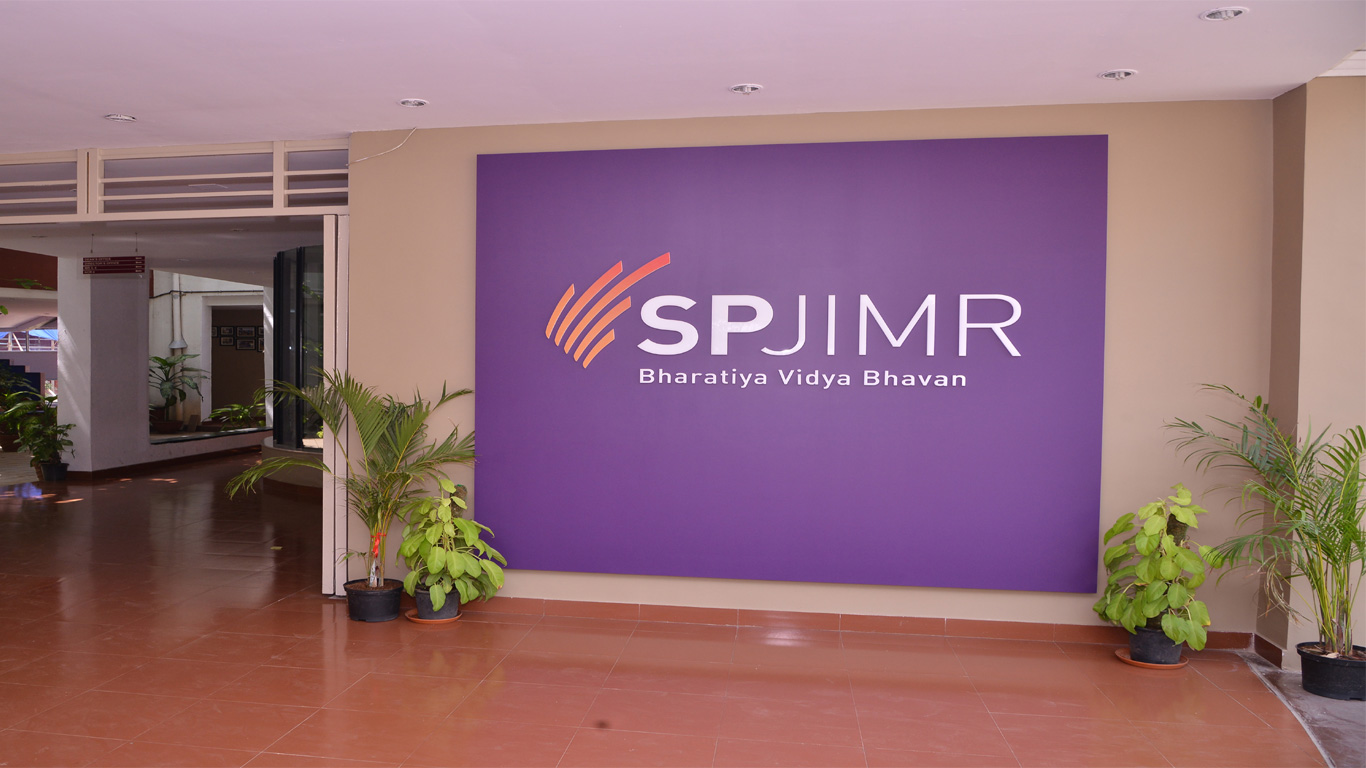 Renewal of PRME CommitmentOur continuing endeavor over the past few years has been to evolve as a management institute that can be a model for Indian Business Schools and is also world class, not only in terms of material modernity of infrastructure but also in terms of contextual relevance by way of its contribution to the society’s growth and value based development.It has been a matter of satisfaction that our relentless commitment to “Influencing Practice” and “Value–Based Growth” has resulted in higher national rankings, global a ccreditations and recognitions, committed alumni and continuous support. We have conceptualized a well – defined Leadership Development Program to influence attitudes of participants and strengthen social, moral and ethical dimensions of their personality. 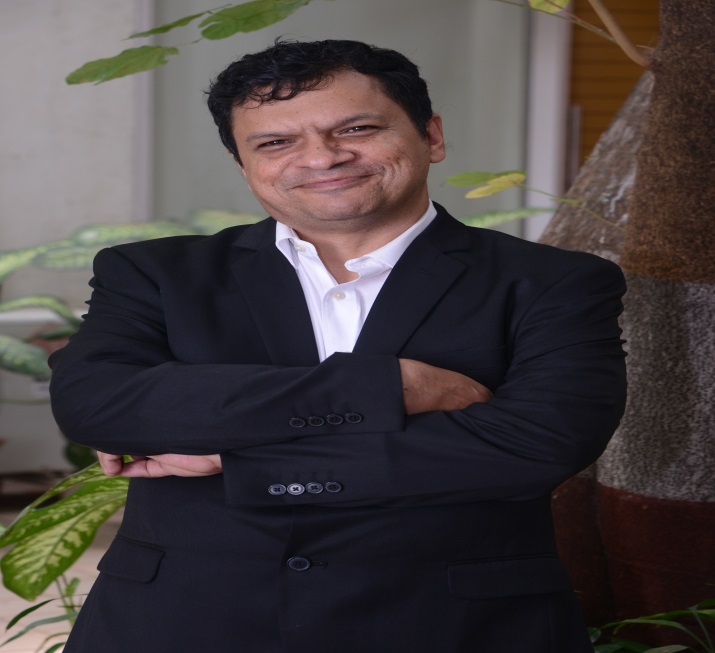 Bharatiya Vidya Bhavan’s S.P Jain Institute of Management & Research expressed its commitment to the Principles for Responsible Management on November 2, 2012.  Today we reiterate that we are fully and continuously committed to the Principles for Responsible Management Education.This report is a statement on the activities which our institution has undertaken and are in sync with the Principles for Responsible Management Education.Principle 1.Purpose: We will develop the capabilities of participants to be future generators of sustainable value for business and society at large and to work for an inclusive and sustainable global economyWe recognize our twin roles – as a responsible member of Bharatiya Vidya Bhavan and as a responsive member of Indian society at large – and look at ourselves in a wider context as a ‘Beyond MBA’ institution.  We aspire to be a globally recognized institute with concurrent presence in socially relevant segments of Indian society.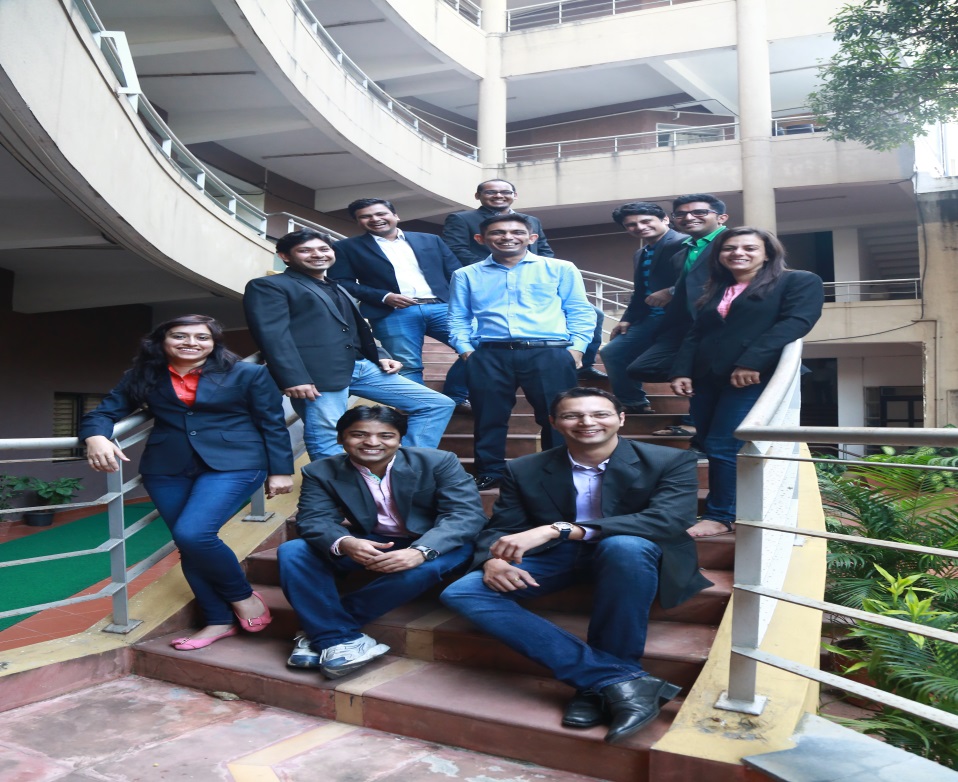 We emphasize ‘Influencing practice’ and ‘Promoting Value- Based Growth’, which remain the guiding philosophy for planning and execution in all that we do.In all our endeavors, we emphasize (i) attitudes and skills as much as knowledge, (ii) indigenous learner-centric pedagogy, and (iii) global best practices.  Our attempt is to synthesize the apparent contradictions between western efficiency and eastern ethos, and competition and collaboration.  We believe this could be a global model one day.As a self – reliant institution, we seek operational freedom and encourage an entrepreneurial, agile and flexible organizational culture working on a collaborative pursuit of innovative solutions.SPJIMR community strives to realize the objectives of the institution through self – accountability, professional discipline and hard work.Principle 2.Values: We will incorporate into our academic activities and curricula the values of global social responsibility as portrayed in international initiatives such as the United Nations Global Compact.OUR GUIDING PHILOSOPHYThe Philosophical pillars upon which rests the edifice of our educational pedagogy and development are-Influencing Practice-Promoting value-based growth.Influencing Practice:The initiatives and innovations at SPJIMR aim to influence industry practices and therefore enable us to be a participant in re-shaping the nation.  The learning imbibed through a flexible and versatile curriculum develops in the participants not only a capacity for analysis and judgment, but also an innate ability to relate to social problems and then draw upon their own resources for understanding and actionPromoting value-based growth:SPJIMR propounds that individuals need to build the right blend between concern for their own welfare and social good.  Thus the Institute encourages development of a co-operative outlook that recognizes the value of sharing and mutual respect.  This is emphasized in the curriculum through practical experiential learning as well as by example.The other principles, which guide working are-Social relevance and responsiveness – SPJIMR seeks to incorporate strategies for innovative business practices and social value through the integration of corporate social responsibility programs.Co-operation and Collaboration- The advent of globalization has brought about an increased collaboration for heightened social, economic and environmental benefit.  Through collaborative effort, it is possible to optimize the use of limited resources leading to more appropriate and relevant business practices.  SPJIMR strongly advocates collaborative efforts for achieving higher than normal returns on investments.Networking- As a management institute, SPJIMR encourages its functioning within a wider social and cultural environment with an emphasis on critical socio-economic processes that are shaping business today.   SPJIMR endeavors to amalgamate these diverse perceptions and demands in order to generate a more relevant and significant management education for India and in this respect, it attempts to be seen as a major trendsetter in management education.  Believing itself to be a part of a larger effort, SPJIMR encourages learning by imbibing from:The best and latest global business practices.Globally recognized institutes from across the world.The efforts of Indian business in their quest for growth, productivity and quality.Ideologies of talented individuals who are ecologically conscious.Western efficiency and eastern ethos.SPJIMR believes in building bridges to the future through synergistic effort along with the industry to which it feels accountable and answerable and hence serves with a deep commitment.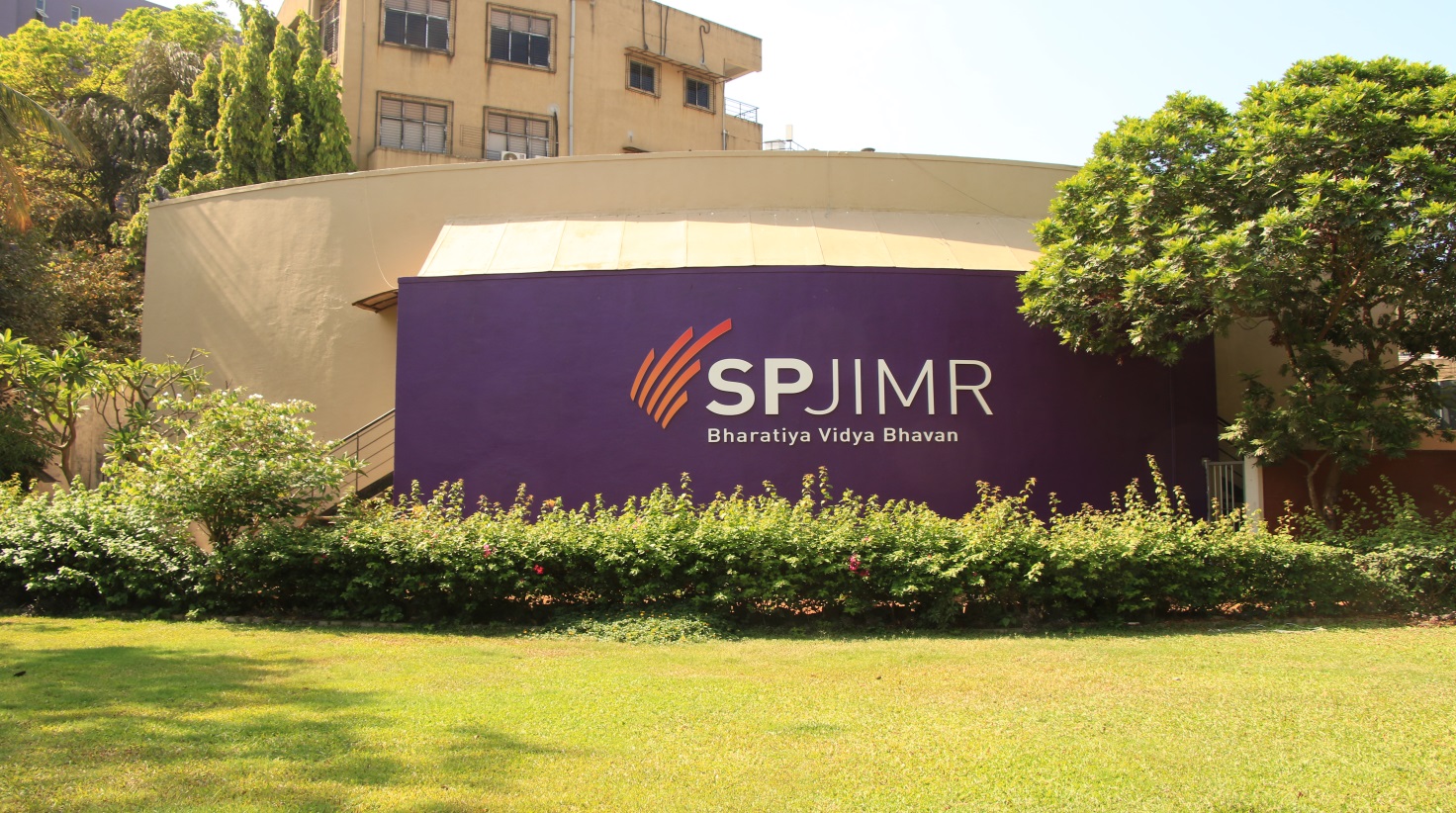 Principle 3 Method: We will create educational frameworks, materials, processes and environments that enable effective learning experiences for responsible leadership.ABHYUDAYA PROGRAM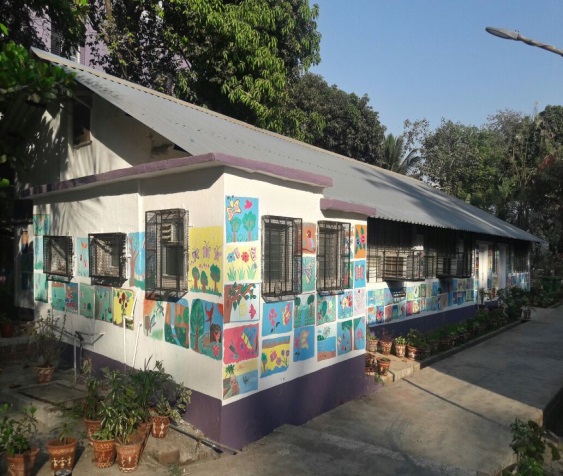 Abhyudaya is 1.5 credit course offered during the first year of MBA at SPJIMR. It is a compulsory year-long mentorship course through which first year MBA participants mentor bright, underprivileged children from neighbouring schools. We call the children Sitaras, which means “Stars”. Currently Abhyudaya works with 500+ participants from low income families in K-West Ward of Mumbai. The children join Abhyudaya as Pre-Sitaras in Standard 6, and become Sitaras in Standard 7. They remain with the program until they graduate college and get jobs. Apart from the home-based mentoring done by the MBA participants, the Sitaras receive intensive academic and extra-curricular inputs from trained teachers at Abhyudaya for their all-round development. The Abhyudaya team assists them with college admissions as well as placement in jobs.  Activity UpdateFor the academic year 2016-17, there have been many activities at Abhyudaya. Influencing the teaching community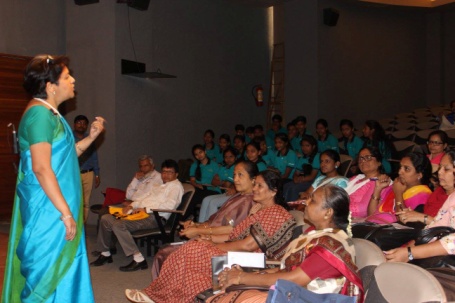 In February 2016, we invited school principals from around 40 schools in the K-west ward to visit us. These schools have children from various slum localities in Jogeshwari, Andheri, Versova, Juhu, & Vile Parle. Our Sitaras come from these schools. We spoke about the Abhyudaya program and our goals for social change. We introduced the principals to some outstanding Sitaras. We received excellent feedback from the school principals after the meeting. Many were inspired by the stories they heard. They were amazed to meet the Sitaras and see what outstanding citizens and role models the Sitaras had become. Many principals told us that we have now convinced them, that it is possible for them to make a huge impact in the lives of participants if they provide the right inputs. It is a source of great joy that we are able to influence and inspire the school leadership community around us.Mentoring by MBA participants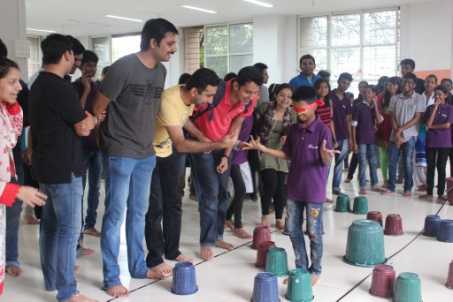 The new MBA batch joined in June 2016. There was a “Hastantaran” (hand-over) event, where the previous batch handed over the mentoring to the new batch. After being introduced to their Sitaras, an ice-breaker activity was conducted where mentor-mentee pairs painted pots with traditional Warli designs. It was followed by games, music and dancing. 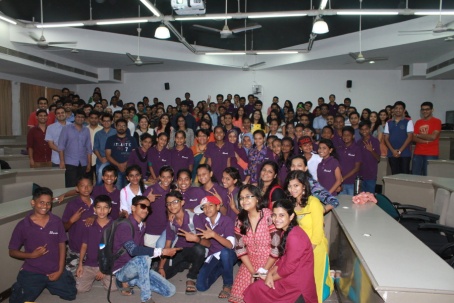 Livelihood Program for Sitara ParentsIn May 2017, we launched an initiative to help the families of our Sitaras find ways to augment their incomes. By increasing the family's economic well-being, we can ensure better quality of life for our Sitaras. It also ensures that our Sitaras don't get trapped into discontinuing their education due to straitened financial circumstances. As part of the Livelihood Program, we collected information on the skills / capabilities of the families, as well as the sort of employment they were looking for. Our MBA participants are collating the information, and then we will match this with training and employment opportunities available in the market. Since many of the parents cannot read or write, our senior Sitaras helped them to fill out the forms. We were proud of how well our Sitaras conducted this exercise. Subsequent to the data collection, we have formed a group of Sitara mothers who are interested in tailoring, and have started a program to make bags and pouches. This idea originated during the Ethnography Project presentations by the MBA participants.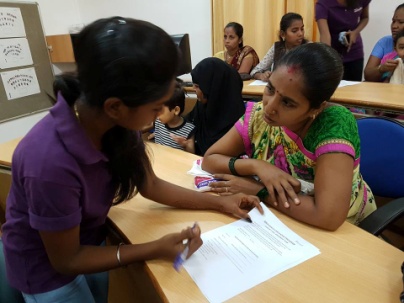 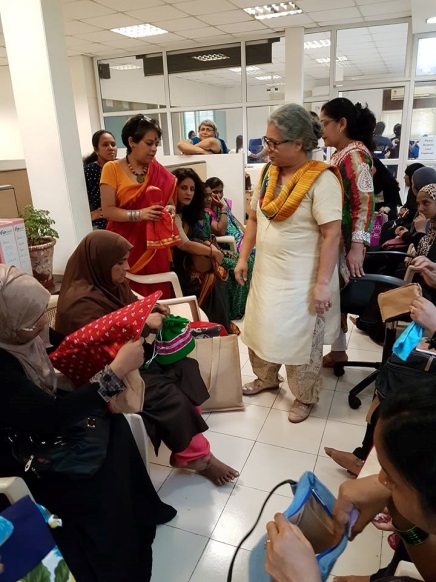 Research PaperIn Nov 2016, the government of India announced a demonetization program, where currency notes of 1000 and 500 were withdrawn from the market. Our MBA participants conducted a survey of the Sitara household, so see how demonetization had impacted them. The results were published in a research paper by Prof. Deepa Krishnan, along with Dr. Stephan Siegel of the University of Washington, Foster School of Business. The paper was also presented at CAFRAL, the research wing of the Reserve Bank of India (our central bank). The findings were reported widely in the press and was the top trending story in the Economic Times.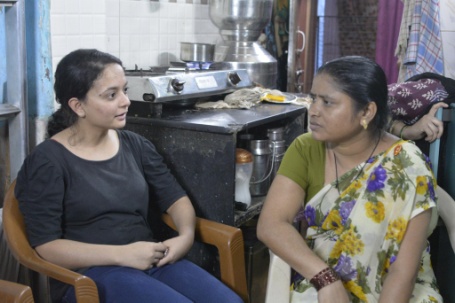 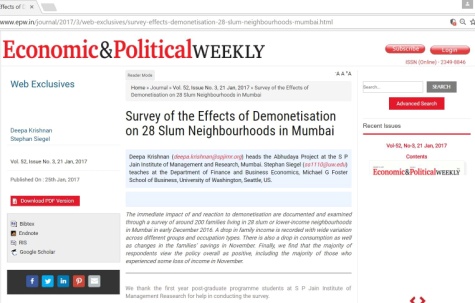 Participation in ConferencesImpact Assessment SurveysThe feedback was very positive and suggestions have gone into improving the design of the course.Visits by foreign universities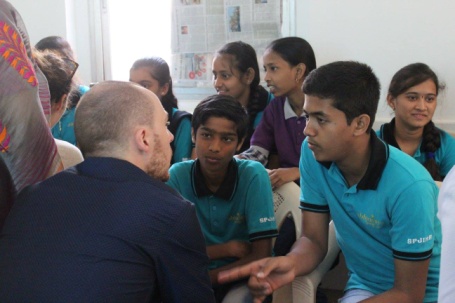 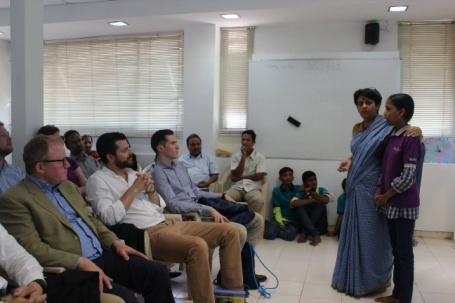 In April 2016, participants from HWZ University in Switzerland visited Abhyudaya and were introduced to the mentoring model of education. There were group interactions to allow our Sitaras to learn about life in Switzerland, and for them to learn about India. 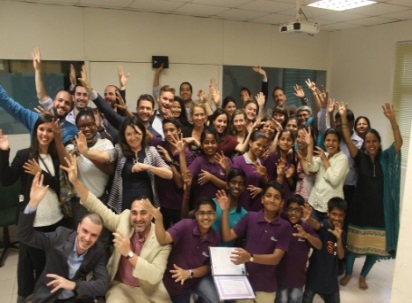 In Jan 2017, participants from University of St Thomas, Minnesota visited Abhyudaya. Prof. Deepa Krishnan gave a lecture about population and slum growth in Mumbai and the challenges in the education system. Our Sitaras asked the visitors many questions about their life.Placement program for SitarasThrough a tie-up with the Kotak Education Foundation, our Sitaras are now part of a formal placement program which kicked off in June 2017. They are currently receiving 2 months of training and then will be sent for job interviews. The jobs are in retail, hospitality, and banking/finance, both in front office and back-office. For Sitaras who want part-time jobs, retail and hospitality jobs are available. The 2 month daily training is being conducted at the Abhyudaya centre by skilled resource persons from Kotak Foundation. It includes training in etiquette, dressing, computer skills, spoken English skills and how to handle oneself in an interview. We were really happy when on the very first day, the instructor gave us positive feedback about the Sitaras! The instructor appreciated the enthusiasm and smartness of the Sitaras and felt that placement would not be difficult. Apart from the Sitaras, there are also 8 Sitara siblings who we have enrolled in Unnati. Helping the siblings is part of our Sitara Family Livelihoods initiative.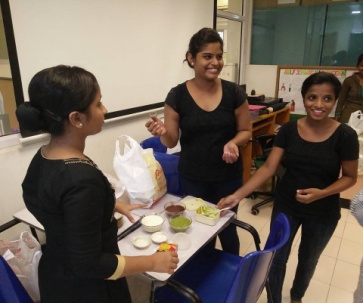 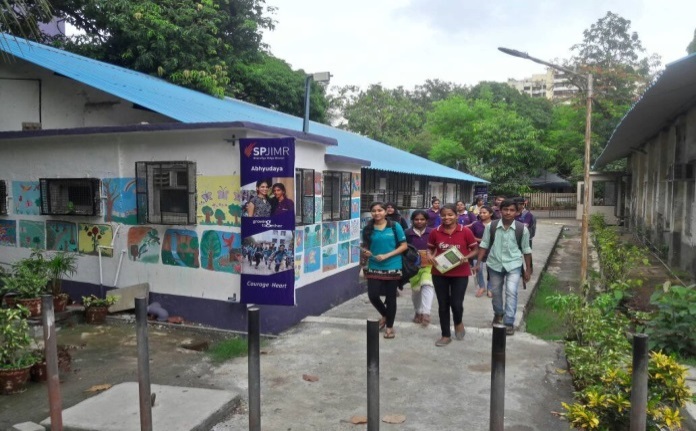 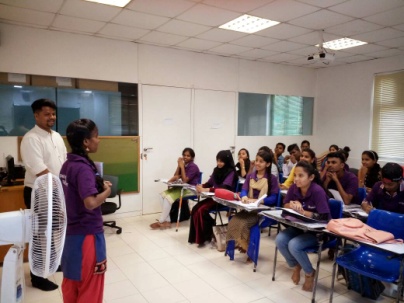 Ethnographic Study of Slum and Identification of Business IdeasEthnography is the study of a community from within, over a period of time; and not just as a one-time observation. During the course of their home visits, our MBA participants studied a typical household - the different types of house constructions, sizes, number of people, constraints, water/electricity supply, storage spaces in the house, etc. Then they went on to understand the health and hygiene aspects of a slum neighbourhood, and listed problems and challenges which they saw. Our MBA participants also studied the retail landscape of a slum; they studied the various types of shops, the stocking patterns, the purchase patterns, etc. They were divided into teams came up with business ideas for the Base of the Pyramid. These business ideas were presented to a panel of 12 SPJIMR Alumni for evaluation.  One of the business ideas identified through this exercise was then taken up by Abhyudaya for implementation (creation of a craft business involving the mothers of the Sitaras).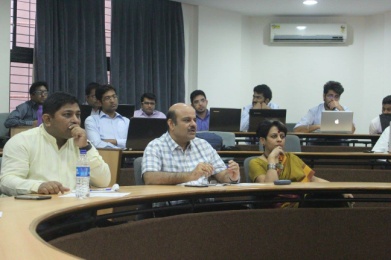 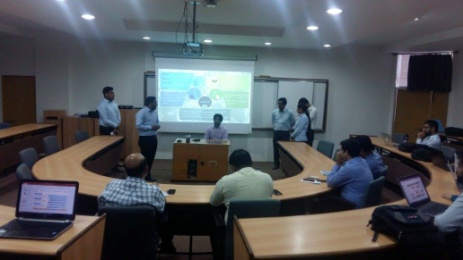 CENTRE FOR DEVELOPMENT OF CORPORATE CITIZENSHIP(C-DoCC)AN OVERVIEW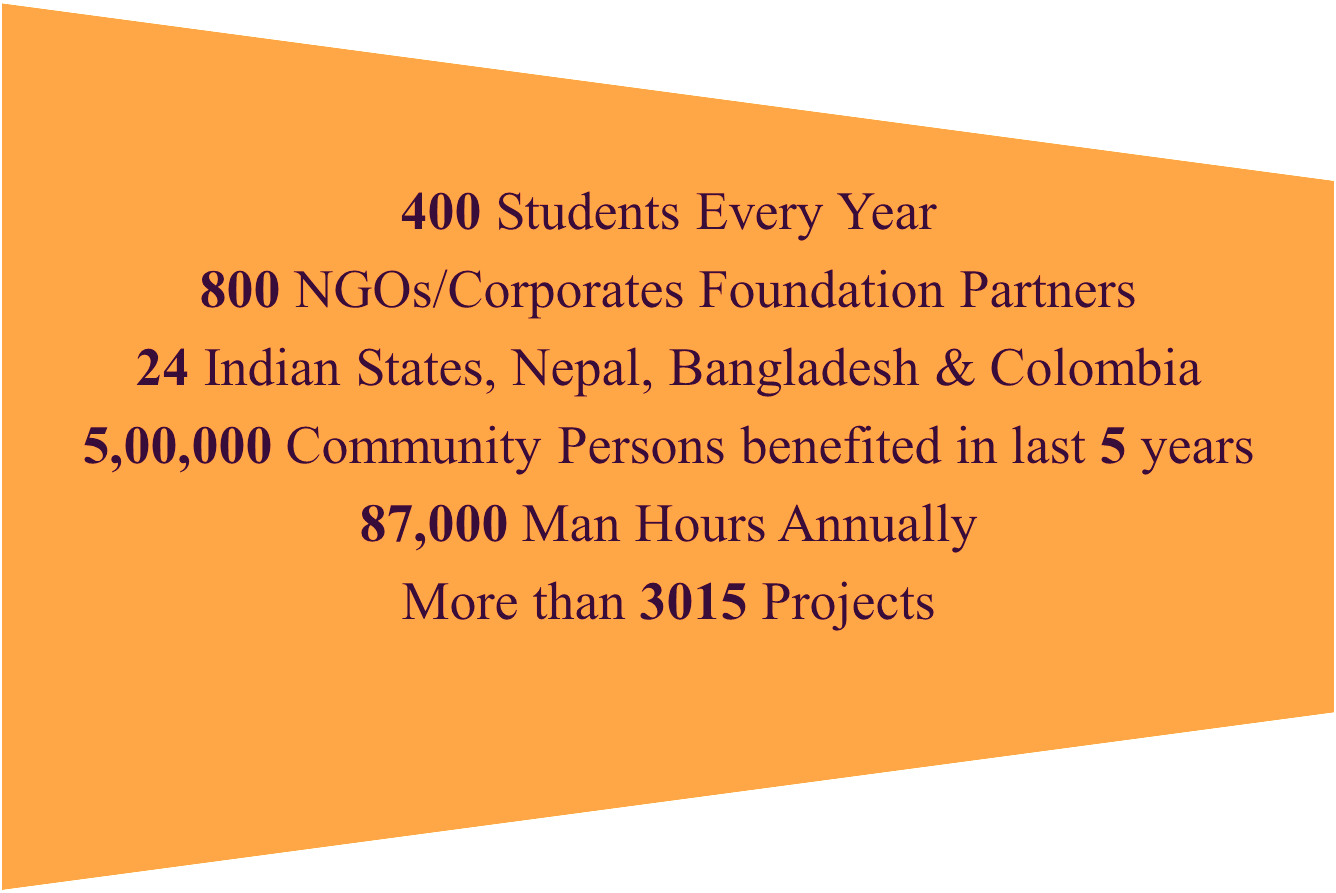 SPJIMR’s significant research study in 1989 for ASSOCHAM on accelerating the pace of socio-economic development of India’s vast rural society led to the introduction of social projects in place of conventional summer projects for MBA participants. This culminated in the formation of a full-fledged Centre for Development of Corporate Citizenship (C-DoCC). By initiating a C-DoCC, we have reached out to the social sector and started social projects with NGOs in various parts of the country. C-DoCC was formally established in 2001, with the vision to accelerate the pace of socio economic development in India through collaboration and networking. DoCC is a mandatory integrated module of the management curriculum and is a 3 credit course. The distinctive feature of this pedagogic innovation was that these objectives were to be achieved by experiential learning and through unique “Non-Classroom Learning” pedagogy. It is encouraging to see that our pioneering concept, DoCC is now practiced by institutions both in India and abroad. The course begins with theoretical inputs, workshops by eminent leaders, followed by visits to places where exemplary social work is carried out and culminating into a 5 weeks social project with NGOs spread across the country.  Objectives of DoCCTo demonstrate to the participants (alumni, current and prospective) the universality of management principles and their applications to the social sectorTo empower the participants to deal with unstructured environment and make decisionsTo provide capacity development programs for development sector including government and NGOsTo develop amongst the participants sensitivity to the underprivileged constituents of the society To consult for Monitoring, Evaluation and Impact Assessment study for various development programs/projectsTo conduct action field research and develop case, research paper along with other publications.AWARDS (Last 5 years)UN Sustainable Goals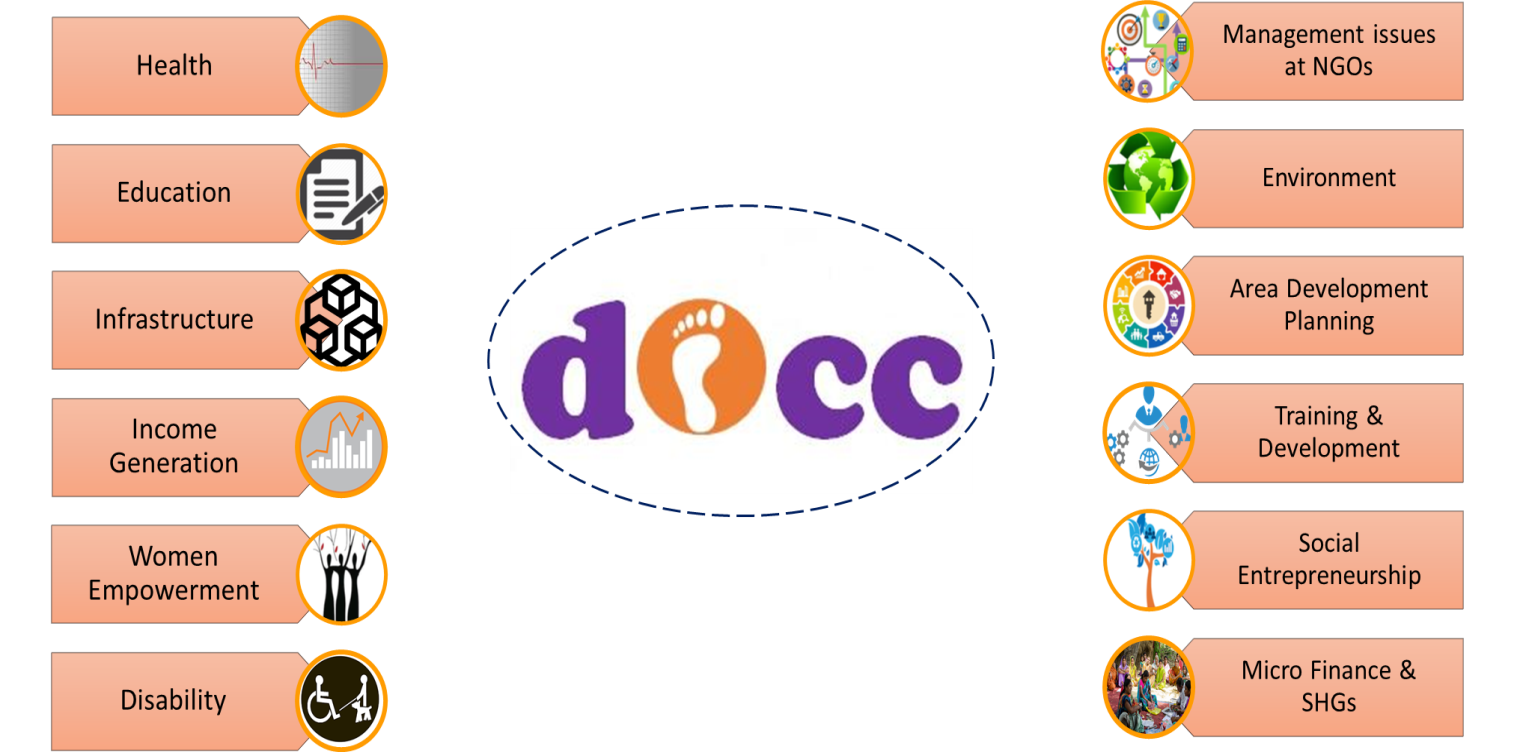 SPJIMR DoCC Interns in Rural India: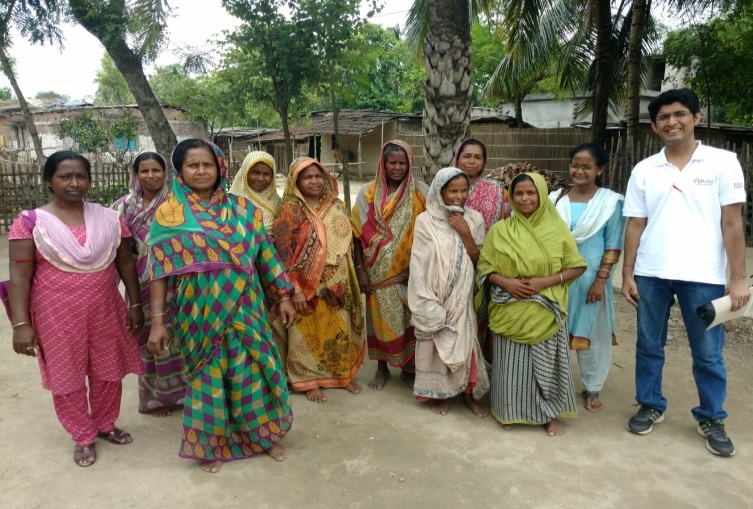 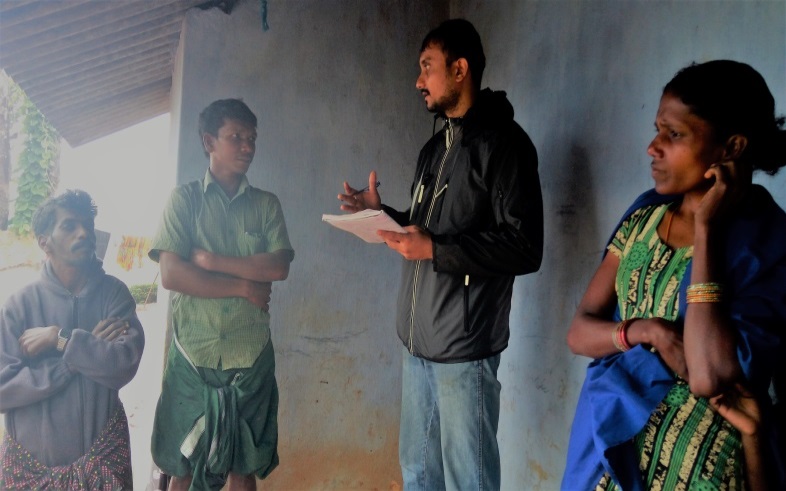 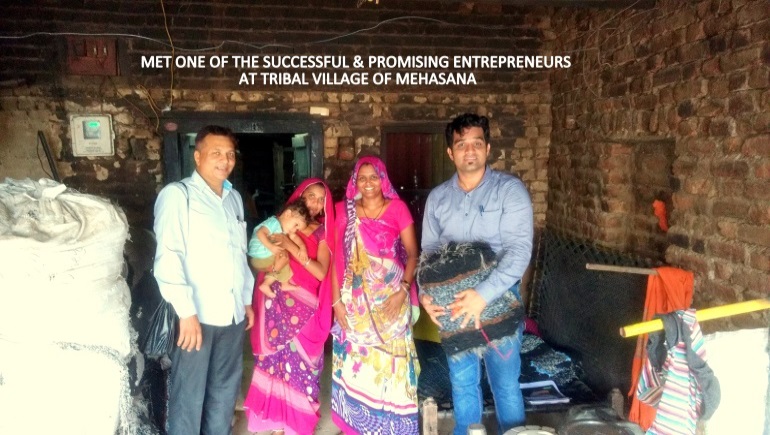 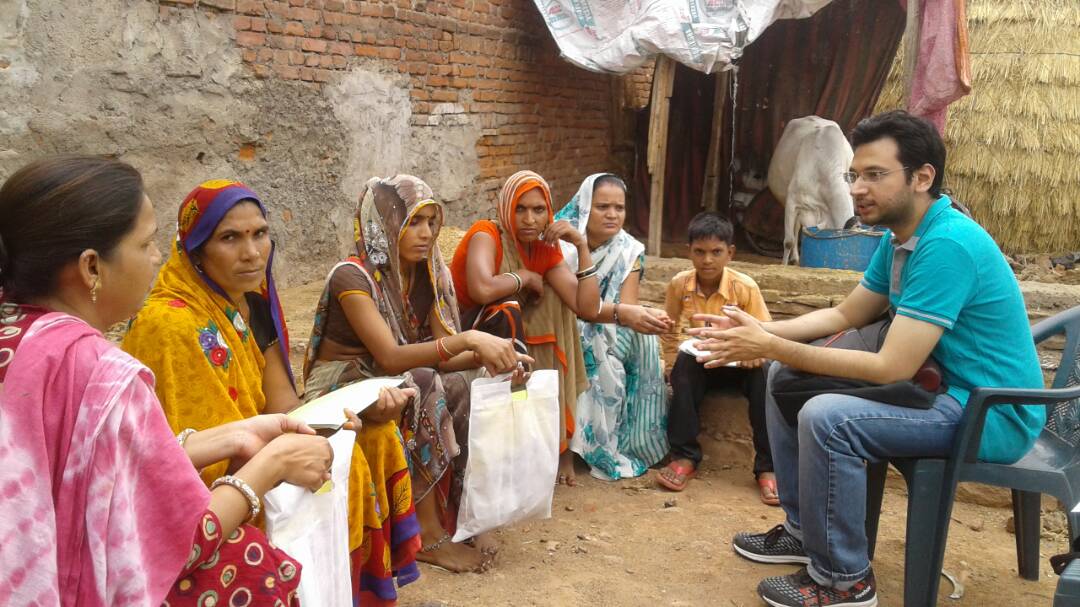 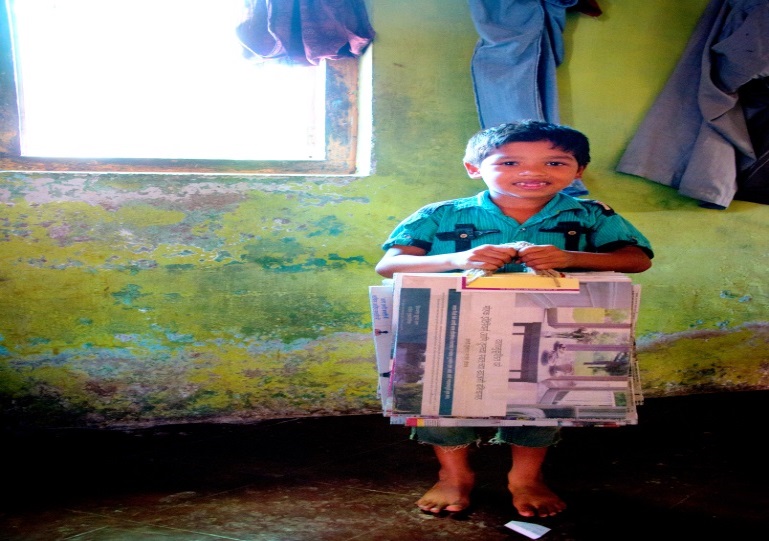 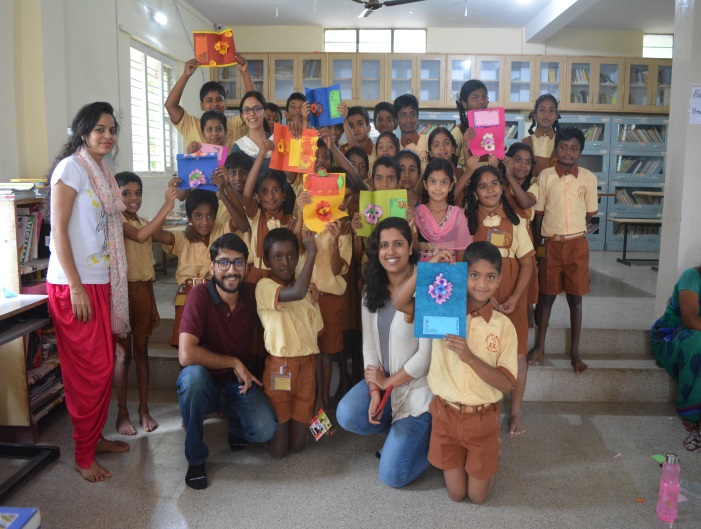 Principle 4.Research: We will engage in conceptual and empirical research that advances our understanding about the role, dynamics and impact of corporations in the creation of sustainable social, environmental and economic value.Principle 5. Partnership: We will interact with managers of business corporations to extend our knowledge of their challenges in meeting social and environmental responsibilities and to explore jointly effective approaches to meeting these challenges.TATA Social Internship meets SPJIMR / DoCC 2016    The TATA Social Internship (TSI) is a unique two month experiential corporate sustainability internship offered to undergraduate and postgraduate participants from the world’s leading universities who come to India to intern in one of the TATA Companies’ ongoing Corporate Sustainability (CS) Projects. This is very much in line with SPJIMR’s DoCC Project Initiative for PGDM & PGPM participants wherein they embark on a two month sojourn with NGOs thereby acting as agents for inclusive business development in the social sector. This year Centre for DoCC, SPJIMR in association with Tata’s TATA Social Internship (TSI) organised the program ‘Building Bridges across Boundaries VI’ on 2nd September, 2016 at SPJIMR. The agenda of the program was to give TSI interns and SPJIMR participants an opportunity to share their social internship projects with the eminent panel. This year 15 TSI interns came from University of Cambridge, London School of Economics (LSE) University of California, Davis and 3 SPJIMR participants presented their DoCC projects. The projects were from different sectors such as Healthcare, Education & Skill Development, International Migration, Rural Development and Entrepreneurship. 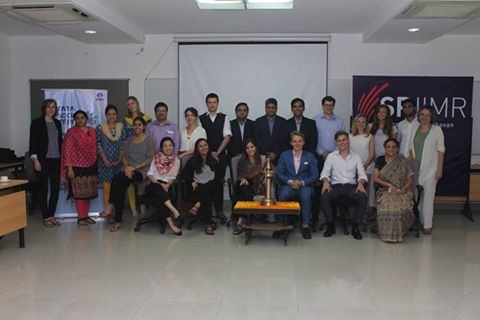 The esteemed panel members included Ms. Shernavaz Colah (TSI Coordinator- Group Corporate Communication), Mr.Colin Wells (Deputy Head of Mission, British Deputy High Commission),  Mr Atul Aggarwal( Sr.VP – Corporate Affairs, Tata Services) and from SPJIMR the members were,   Dr Nirja Mattoo ( Chairperson C-DOCC), Dr. K.G. Karmakar, Prof. M.S.Rao, Prof. Jiban Mukhopadhayay, Prof. Bindu Kulkarni, and Prof. Jagdish Rattanani.The program was concluded by a valedictory speech by Dr. Nirja Mattoo.Cummins DoCC Social Impact Awards (8th SIA) SPJIMR’s DoCC in collaboration with Cummins India Ltd. celebrated its 8th Social Impact Awards on November 30th, 2016. DoCC which stands for Development of Corporate Citizenship runs rural internship programs under which all participants intern with non-profits for six weeks before they work go for corporate internships. This is a part of the evaluation of the participants and is done to sensitise them to the realities of India. The projects so generated are then evaluated and the top five of these are honoured at the Social Impact Awards every year.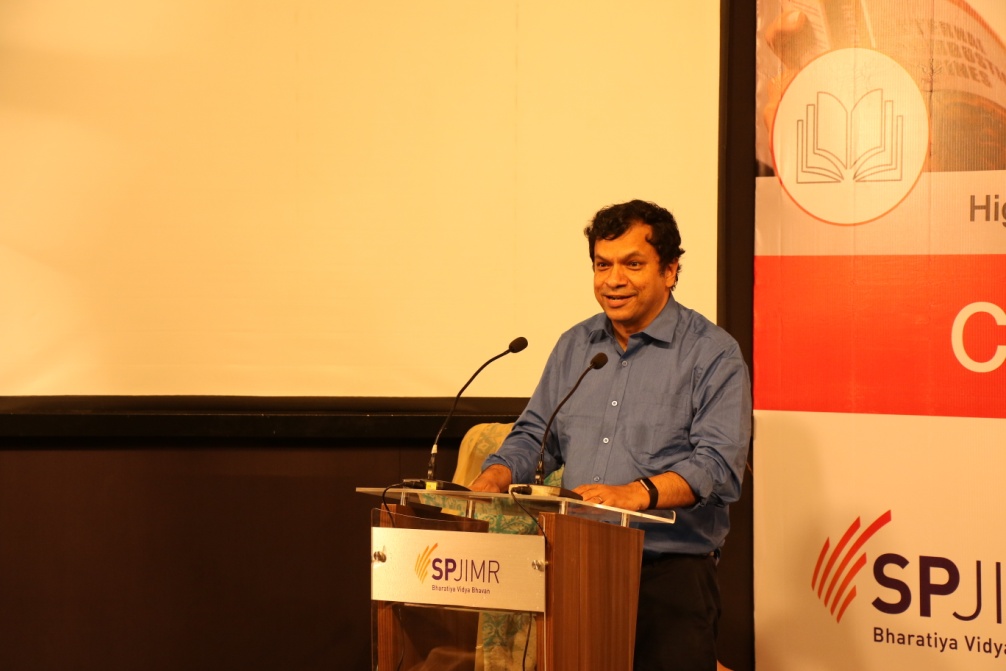 The program commenced with a speech by the Dean, Dr. Ranjan Banerjee who emphasised the need for exposure to rural India in order to understand India in totality and how just by exposure one can start changing things.The five NGOs invited for the award this year were:“Snehalaya” from Ahmednagar Maharashtra  “GRAMA” from Chitradurga, “Rural Healthcare Foundation” from Kolkata, West Bengal“SAWERA” from Amritsar, Punjab “EcoAd” from Pune Maharashtra.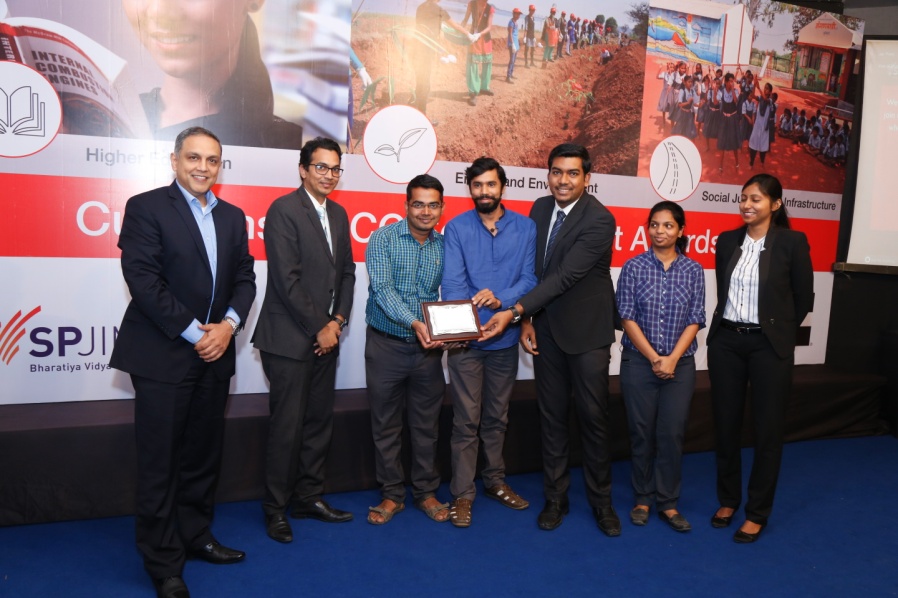 The top award was won by Eco-Ad which incidentally also received an order from the sponsor of the awards Cummins for innovative high-strength paper bags to replace thin plastic bags. The second award went to GRAMA and the third to Rural Healthcare Foundation.After an enthralling session by the participants, the audience was mesmerised by the performance by participants of St. Catherine’s Home. The performance received a standing ovation and uplifted the mood of every one present.To end the ceremony, Dr. Nirja Mattoo, Chairperson – DoCC remarked that, “Management is universal. It just cannot be applied to the corporate sector, but also the social sector. When I came to SPJIMR, this DoCC was a small initiative. Our former dean, Late Dr. M. L. Shrikant had this dream of sensitising the participants to ground realities of larger India and to give them an exposure to rural India. That is the area where management is really important.”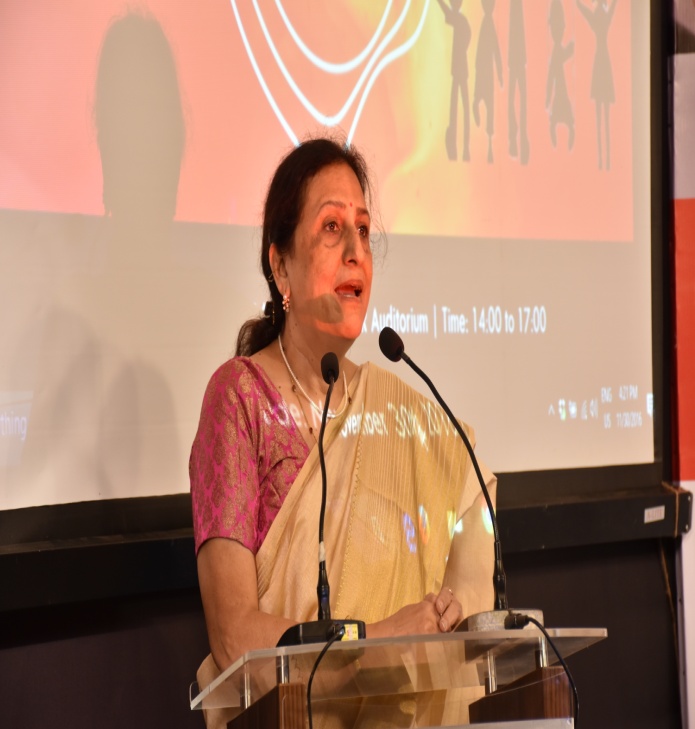 The ceremony really opened the eyes of the participants and made them understand what they are expected to do in the rural internships and what are the standards set by their seniors. The interaction of the participants with the NGO’s and the seniors showed the enthusiasm and the impact generated by the event.INTERNATIONAL EXCHANGE PROGRAMS (Academic Partnership):SPJIMR has collaborations with foreign universities for case writing and participant learning in areas of development and responsible management. Some of the Universities with whom we partner are National University of Singapore, University of Paris-Dauphine, France and Darden School of Business, University of Virginia, University of St. Thomas – Minnesota.National University of Singapore (NUS)In the last few years Development of Corporate Citizenship (DoCC) at SPJIMR and National University of Singapore have partnered through University Scholars Program (USP) wherein participants from NUS work with social organisations for a period of 7 weeks. During the immersion, the participants are oriented to social issues and use their expertise to provide solutions to some of them.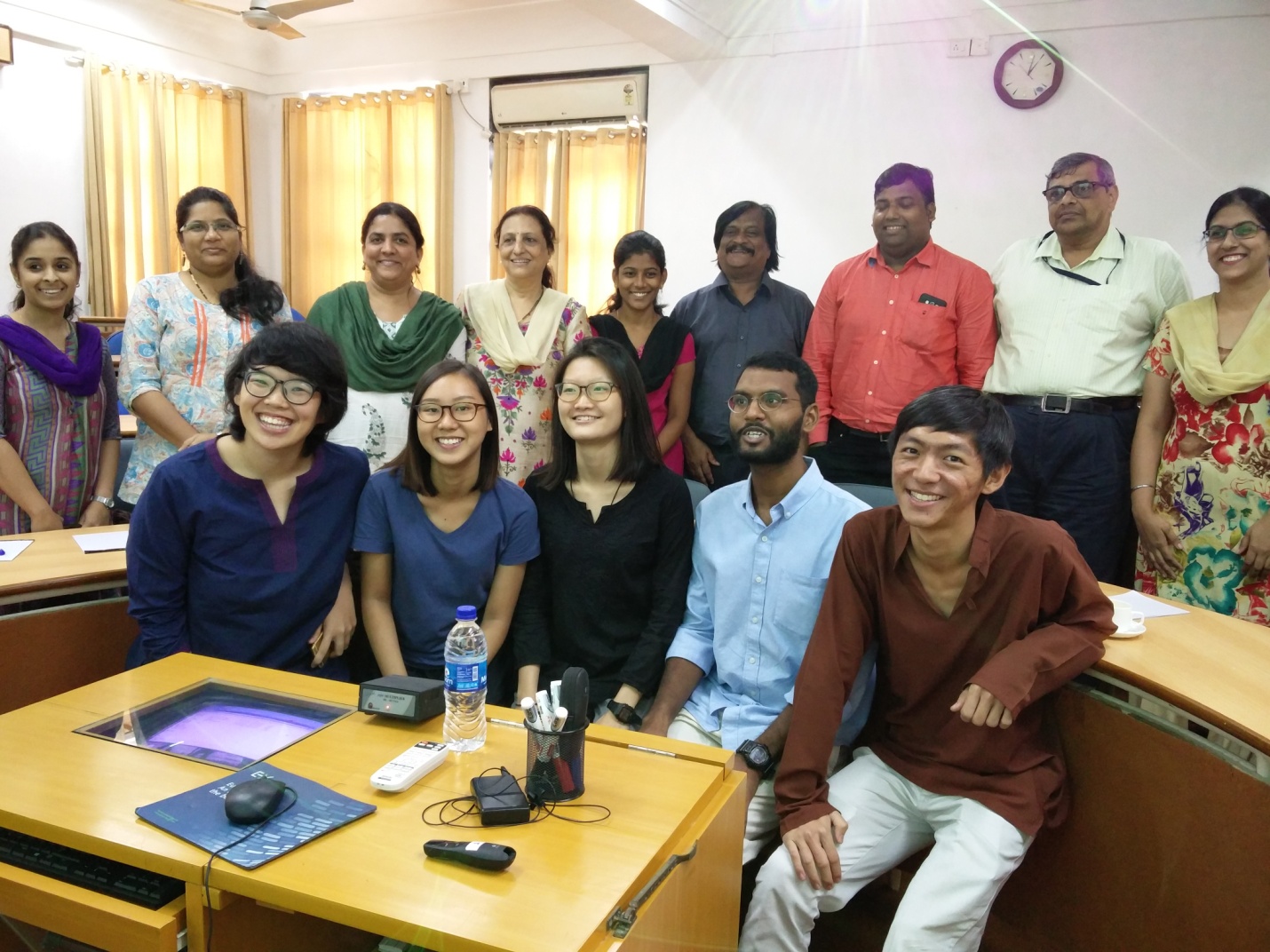 The participants had an enriching experience and worked with great enthusiasm. In spite of there being differences in terms of climate, food habits and culture, the participants adapted easily in the environment.  The NGOs were extremely supportive and made them feel a part of them. The immersion program not only enabled them to do societal work, but also changed their mindset.University of St. Thomas – Minnesota (1 Week Immersion Program)20 Executive MBA participants from Opus College of Business-University of St. Thomas, Minnesota visited S. P. Jain Institute of Management & Research (SPJIMR), Mumbai for 1 week as part of their immersion program. They visited Nair hospital to understand the structure of public health system in India and Maharashtra, visited Dharavi, Aisa’s largest slum. The participants also visited BMC (Brihanmumbai Municipal Council) vegetable waste recycling unit in Dharavi. They also visited the slums of Khar to understand the Supplementary Nutrition program under the Government’s Integrated Child Development Services (ICDS) Scheme. The ICDS Scheme is one of the flagship programs of the GoI and aims to improve the nutritional and health status of children in the age group of 0-6 years, pregnant women, lactating mothers and adolescent girls (out of school).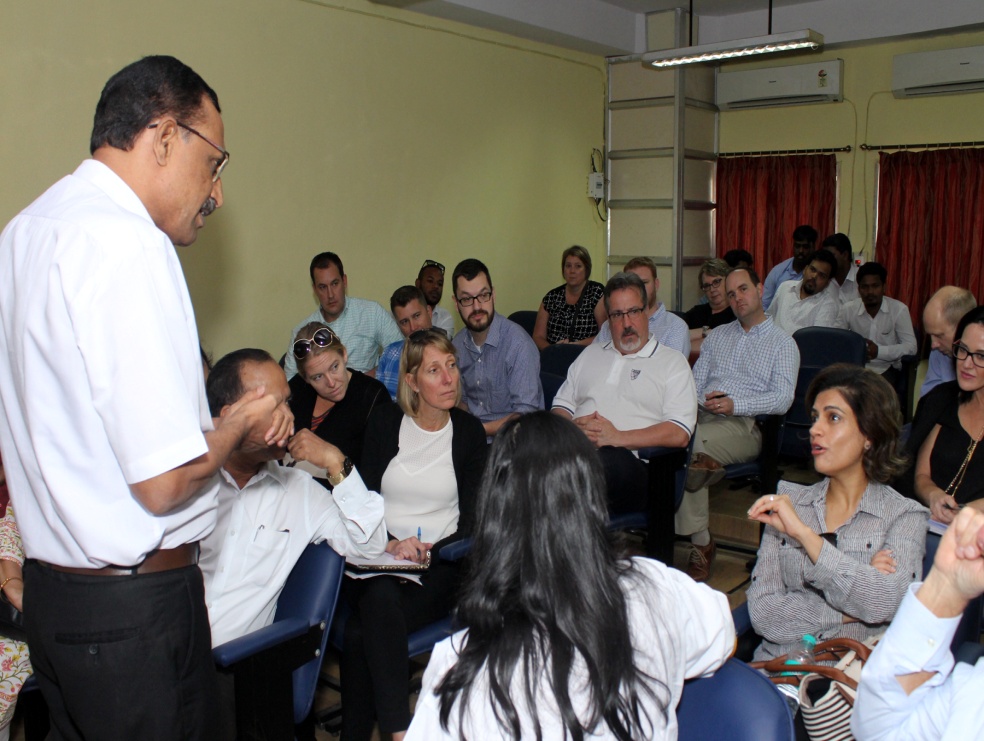 Two set of participant groups from the Executive MBA program of Opus College of Business-University of St. Thomas, Minnesota spend their day volunteering with Assema Charitable Trust and OM Creation Trust.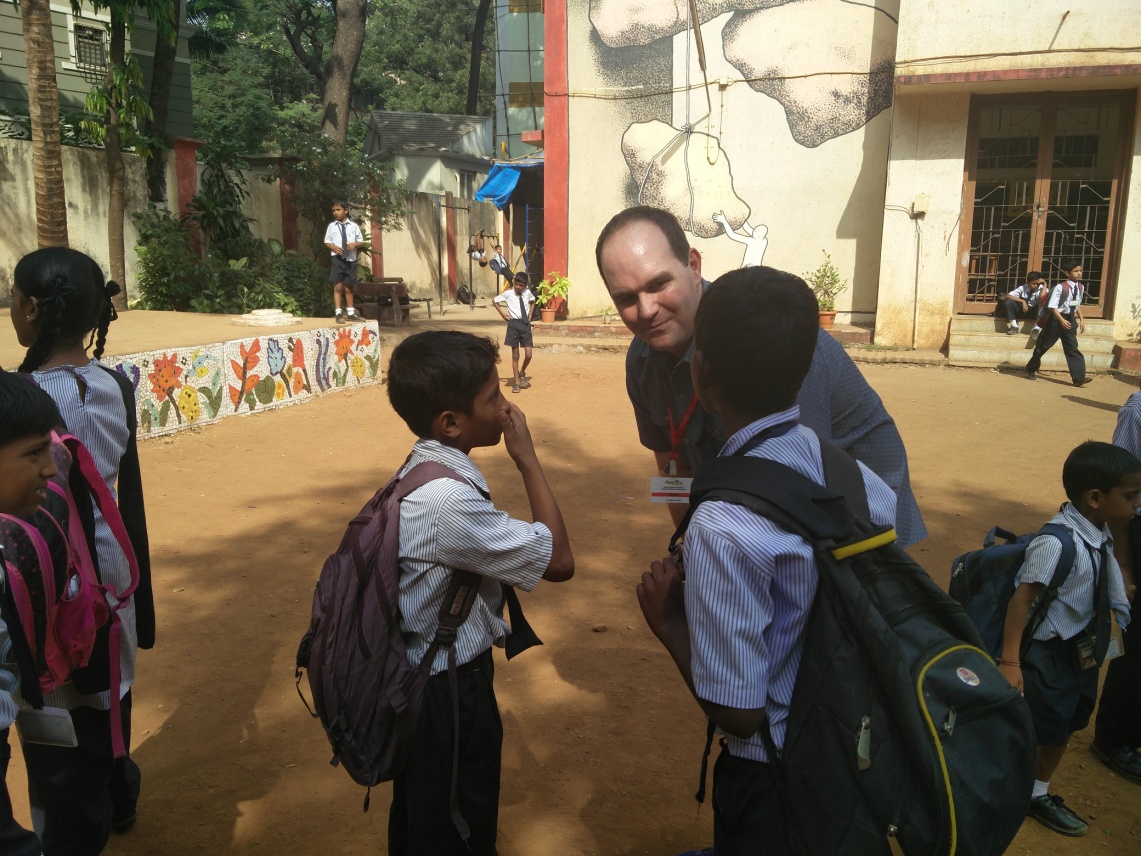 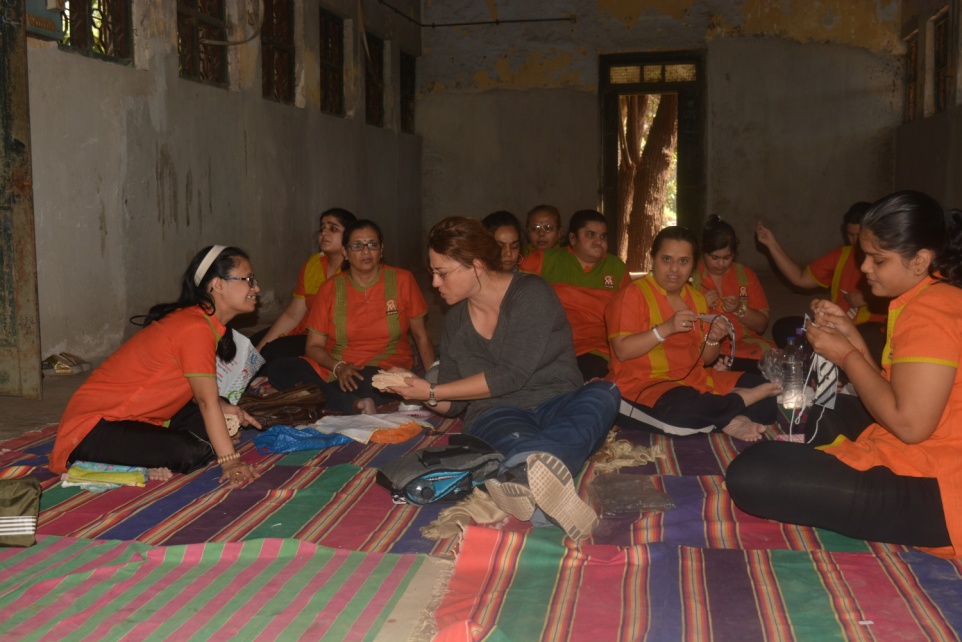 Principle 6: Dialogue: We will facilitate and support dialogue and debate among educators, participants, business, government, media, civil society organizations and other interested groups and stakeholders on critical issues related to global responsibility and sustainability.Classroom Learning on Social ResponsibilitySustainability and Distributive Justice Course (PGDM)This course is designed to present practical skills for participants in the area of integrating sustainability into business practices, operational procedures, policies, research and development through a series of interactions with experts. Sustainability in the context of equality of opportunity, outcomes, economic rewards, justice and human rights would be covered.The course also aims at introducing the concept of distributive justice from the perspective of human rights and gender. With examples of discrimination and hence a need for empowerment of marginalized, it is essential for managers to understand the perspective and appreciate the interventions executed to address these issues.  These motivational sessions will equip and prepare the participants to handle varied situations effectively.This year the theme was Base of the pyramid (BoP):The BoP protocol is a co-venturing process that integrates the principles of mutual value and co-creation”. By mutual value, it is meant that at each stage of the process, not simply the new business, value is for all partners in terms important to each. The “co-“component of “co-creation” captures the need for the company to work in equal partnership with BoP communities to nurture and grow into a sustainable business.Course Overview:In an attempt to cover the major and broad level concepts with relevant illustrations, this course would be imparted through a pedagogy of  extraordinary  work  done  by  ordinary persons, and learning through their journey of hardship.The (BoP) theme will revolve around the following topics which will also include a Seminar.Gender EmpowermentSustainable DevelopmentHuman Rights JusticeMarginalized sectorThis course has strategic partners providing us with content and with platforms for discussion. These networks will provide the course with an extensive and diverse portfolio of problems, challenges & solutions.Session DetailsSession 1: Gender Empowerment (Lecture by Mr. Arunachalam Murugunantham)Mr.Muruganantham is a social entrepreneur from Coimbatore in Tamil Nadu, India. He is the inventor of a low-cost sanitary pad making machine and has innovated grass-roots mechanisms for generating awareness about traditional unhygienic practices around menstruation in rural India. He is social entrepreneur, innovator and the leader who brought to the public eye the issues related to unhygienic practices around menstruation in rural India. 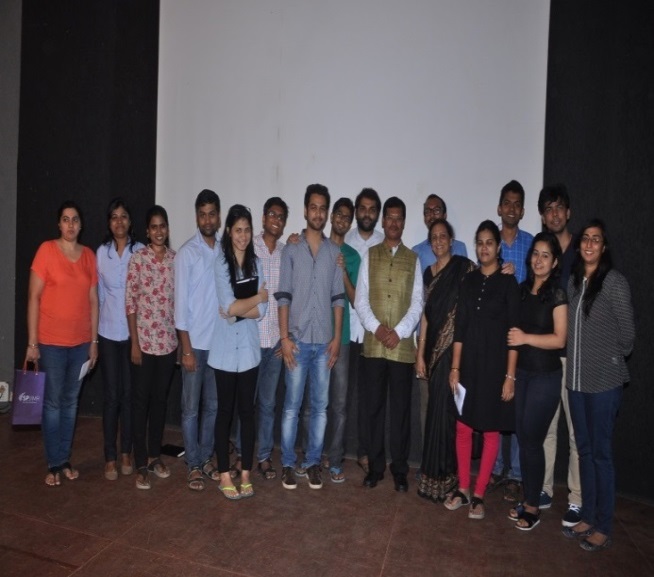 The dession covered the followings:A) Social MarketingB) Trial & ErrorC) Problem vs SolutionD) Retail vs DetailSession 2:  Sustainable Development Lecture by Dr. Harish HandeDr. Hande is an Indian social entrepreneur, who co-founded SELCO India which is a social enterprise, to eradicate poverty by promoting sustainable technologies in rural India. SELCO India is a social enterprise that provides sustainable energy services to the poor in India. Dr. Hande is embellished with qualifications ranging from an undergraduate degree at IIT; Kharagpur to a PhD. in Energy Engineering at the University of Massachusetts Lowell .He was awarded with the Ramon Magsaysay Award for 2011 for "his pragmatic efforts to put solar power technology in the hands of the poor, through his social enterprise SELCO India.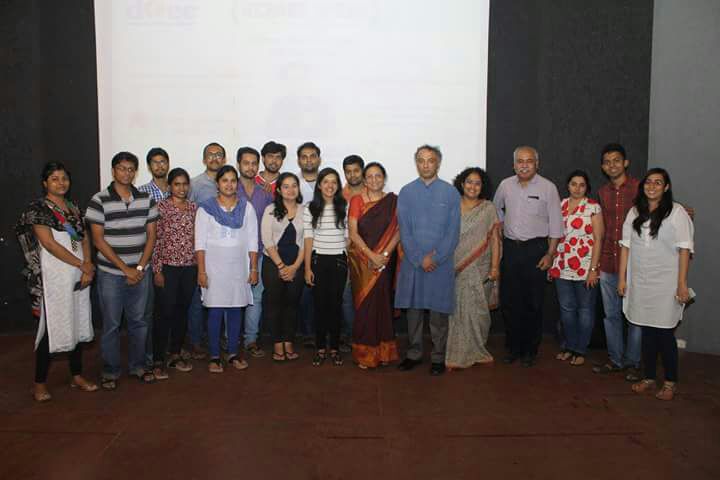 The following had been covered:A) EcosystemB) Affordable Energy SolutionsC) Outreach /ImpactD) Research & DevelopmentSession 3 - 5: Human Rights JusticeLecture & Technical Session by Mr. Viraf Mehta & Mr. Rana Alok SinghHuman Rights establish a culture where human rights are understood and respected and thereby ensure democracy, social justice and tolerance. The relationship between business practices and international human rights standards is a significant area of human rights which has relatively recently been acknowledged following an increase in the number of private enterprises on a global scale. The Guiding Principles on Business and Human Rights: Implementing the United Nations are “Protect, Respect and Remedy” Framework. The topics covered as followed:A) Transition of CSR/Human RightsB) United Nations Guiding Principles (UNGP) – Reporting Framework  C) United Nations Extreme Poverty & Human Rights D) Business & Human RightsE) Supply Chain – Human RightsF) Human Rights – Due Diligence FrameworkSession 6 - 8: Marginalized sectorInclusion of Differently Abled Persons/ Social InnovationPanel Discussion on Inclusiveness Makes Business Sense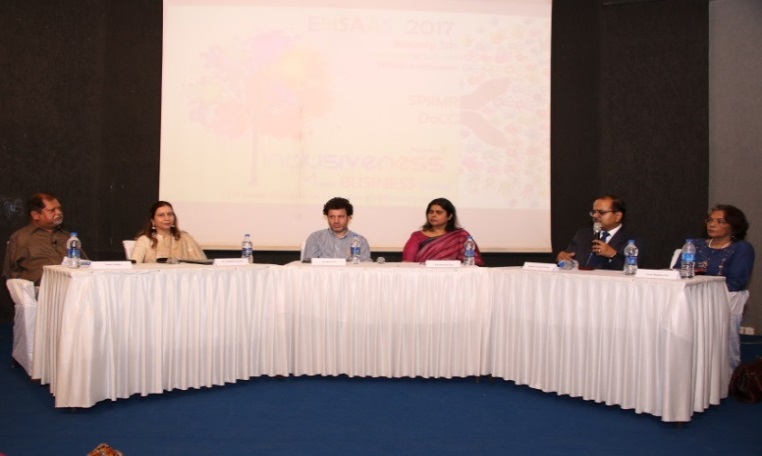 There are some 600 million people with disabilities worldwide, or 10% of the world population, with 400 million of them estimated to live in the Asia and Pacific region. People with disabilities are poor because they are denied access and opportunities most basic to human development—education, income, and self-esteem. However, people with disabilities have the capacity to become productive citizens and contribute to national development.  The core values for the employability criteria are:1. Wealth creation is important for society as a whole not just for individuals 2. Character & integrity are as important as capability 3. UN Sustainable Goal number 10 - Reduced Inequalities to be incorporatedObjectives of the Panel Discussions - 1. To assess gaps in skill development for the differently abled persons in India in order to boost their employability and income generation capacity, ultimately moving toward a more inclusive society.2. To assess & create the employability options for the differently abled persons with the core values3. Academia as a catalyst - to mentor, advice & promote talent of differently abled persons from inclusive education to accessibility4. How corporate sector can create an enabling environment to integrate differently abled persons in the workforce?5. The role of government in creating & designing a social inclusion program for differently abled persons. What are the government policies? The Panel members comprised of experts from diverse backgrounds such as:1.  Corporate sector2. Social Entrepreneur3. NGO4. Academia5. Government Sector6. Training & DevelopmentENHANCING  SOCIAL RESPONSIBILITY (ESR) – COURSE (PGEMP)The emerging business challenges require corporations to create a reservoir of versatile executives with a strong base of functional knowledge along with general management perspective. SPJIMR’s uniquely designed Post Graduate Executive Management Program (PGEMP) is designed for this purpose.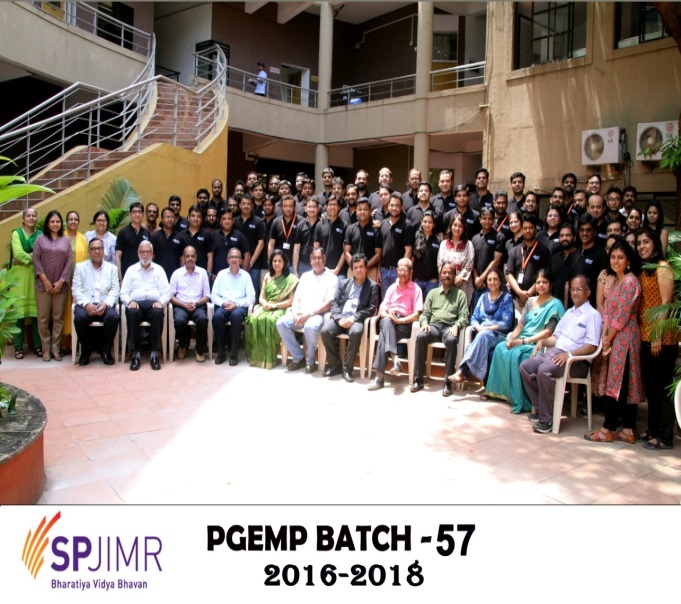 One of the courses designed for the PGEMP participants is the Enhancing Social Responsibility (ESR) Course. The ESR course is a 1.0 credit course conducted by the faculty of the C-DoCC Department.The course on Enhancing Social Responsibility (ESR) is designed to understand different aspects of business growth on the basis of values and social responsibility. The objective of this course is to introduce a conceptual framework for CSR with an approach of strategic and sustainable development models.Course ObjectivesThe specific objectives and dimensions of the course are as follows,To demonstrate a strong business case for CSR and that business performance and social responsibility can complement one another (doing well while doing  good, makes good business sense)To acquaint the participants with the Government’s mandate on CSR, issues relating to the companies Act, 2013 that came into effect on 1st April 2014 replacing the 57 year old Companies Act 1956. To provide knowhow on the practices of CSR which influence responsibility and responsive business decision making.To  position and  select appropriate models for companies to gain sustainable competitive advantage with an integration of CSR in the company’s goal To showcase the commendable services rendered by the social organizations to the society and environment and how companies can partner with their CSR activities.SPJIMR DoCC Partners: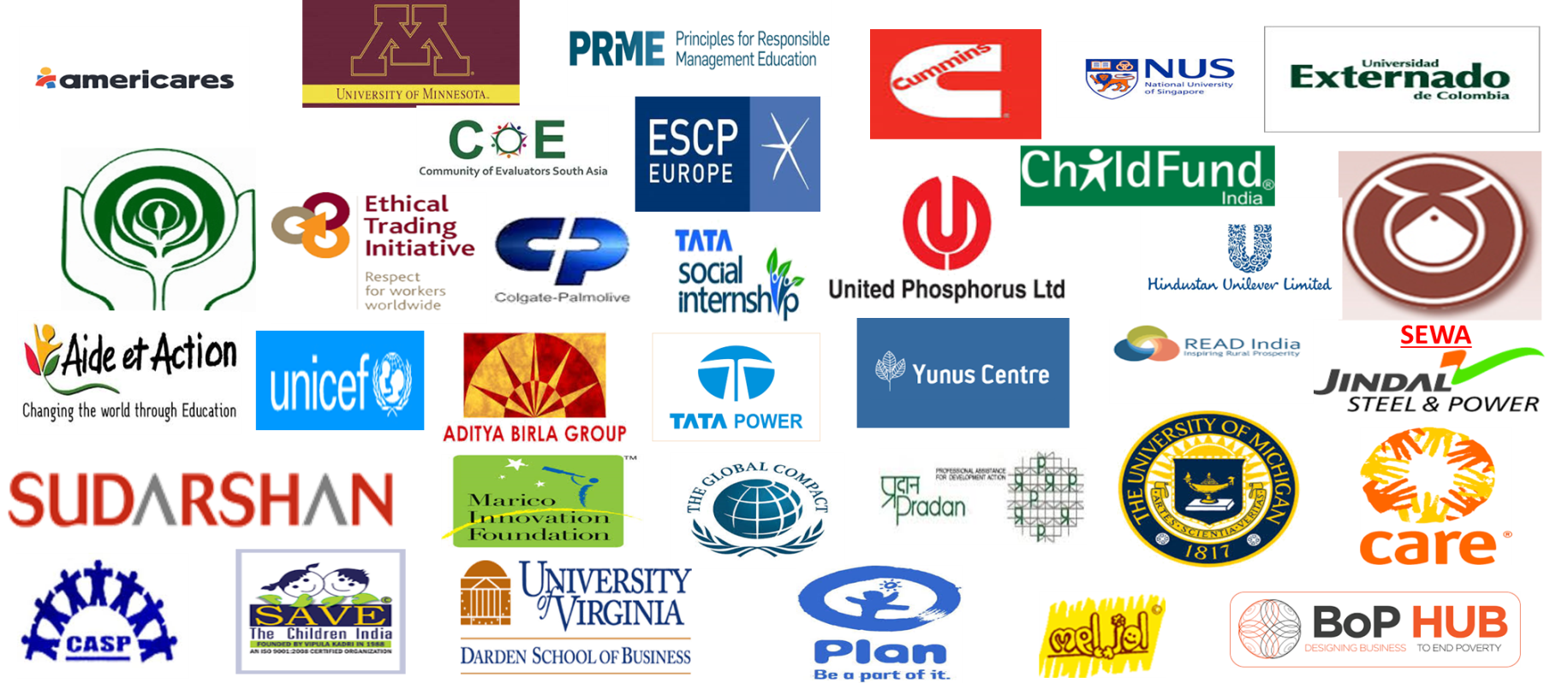 SPJIMR DoCC at a Glance: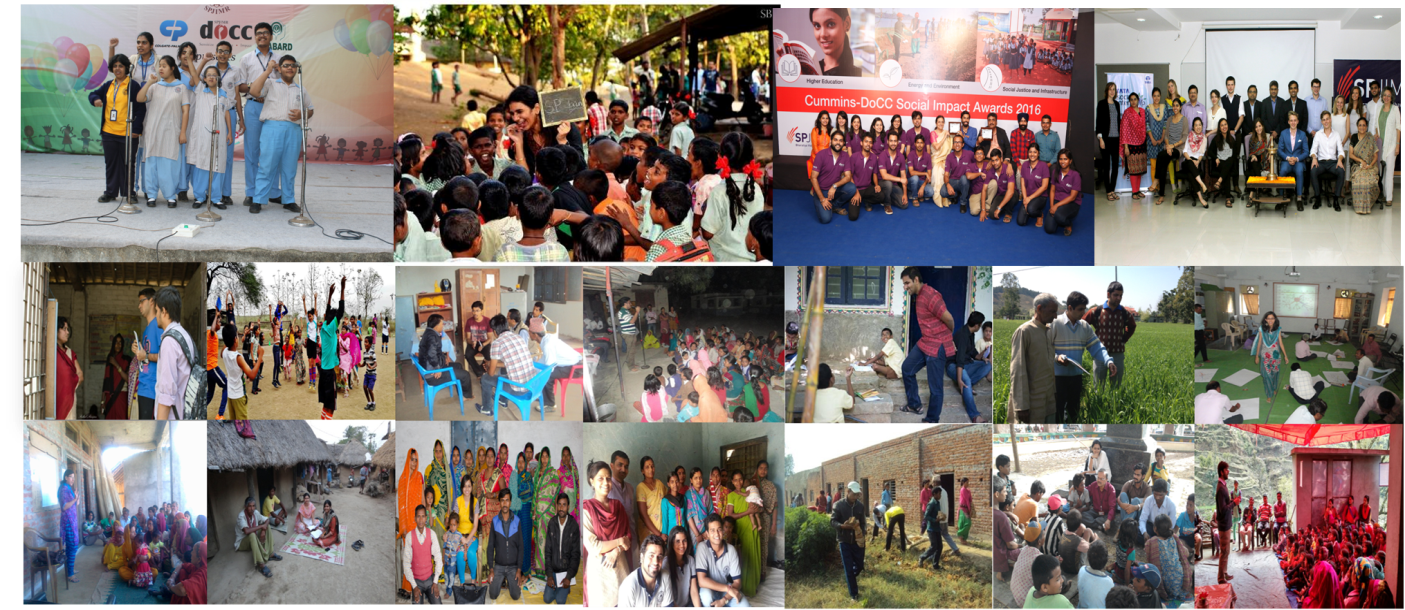 Table of ContentsTable of ContentsTable of ContentsChapters NameChapters NameSr. noRenewal of PRME CommitmentRenewal of PRME Commitment2Sharing Information on Progress (SIP) ReportSharing Information on Progress (SIP) ReportSharing Information on Progress (SIP) Report   Principle 1. Purpose   Principle 1. Purpose3   Principle 2. Values   Principle 2. Values4-5                      Our Guiding Philosophy                      Our Guiding Philosophy4-5   Principle 3. Method   Principle 3. Method5-20                     Abhyudaya Programs                     Abhyudaya Programs5-9                     Center For Development Of Corporate  Citizenship(C-DoCC)                     Center For Development Of Corporate  Citizenship(C-DoCC)10-12   Principle 4.Research   Principle 4.Research13-20   Principle 5.Partnership(C-DoCC with Corporates, Public Sectors & Universities )TATA Social Internship Social Impact AwardsInternational Exchange Programs (Academic Partnership)    Principle 5.Partnership(C-DoCC with Corporates, Public Sectors & Universities )TATA Social Internship Social Impact AwardsInternational Exchange Programs (Academic Partnership) 20-24   Principle 5.Partnership(C-DoCC with Corporates, Public Sectors & Universities )TATA Social Internship Social Impact AwardsInternational Exchange Programs (Academic Partnership)    Principle 5.Partnership(C-DoCC with Corporates, Public Sectors & Universities )TATA Social Internship Social Impact AwardsInternational Exchange Programs (Academic Partnership) 20-21   Principle 5.Partnership(C-DoCC with Corporates, Public Sectors & Universities )TATA Social Internship Social Impact AwardsInternational Exchange Programs (Academic Partnership)    Principle 5.Partnership(C-DoCC with Corporates, Public Sectors & Universities )TATA Social Internship Social Impact AwardsInternational Exchange Programs (Academic Partnership) 21-22   Principle 5.Partnership(C-DoCC with Corporates, Public Sectors & Universities )TATA Social Internship Social Impact AwardsInternational Exchange Programs (Academic Partnership)    Principle 5.Partnership(C-DoCC with Corporates, Public Sectors & Universities )TATA Social Internship Social Impact AwardsInternational Exchange Programs (Academic Partnership) 23-24    Principle 6. Dialogue    Principle 6. Dialogue22-26                        Classroom Learning on Social Responsibility (C-DoCC)Sustainability and Distributive Justice CourseEnhancing Growth Through Social Responsibility                        Classroom Learning on Social Responsibility (C-DoCC)Sustainability and Distributive Justice CourseEnhancing Growth Through Social Responsibility22-26                        Classroom Learning on Social Responsibility (C-DoCC)Sustainability and Distributive Justice CourseEnhancing Growth Through Social Responsibility                        Classroom Learning on Social Responsibility (C-DoCC)Sustainability and Distributive Justice CourseEnhancing Growth Through Social Responsibility24-27                        Classroom Learning on Social Responsibility (C-DoCC)Sustainability and Distributive Justice CourseEnhancing Growth Through Social Responsibility                        Classroom Learning on Social Responsibility (C-DoCC)Sustainability and Distributive Justice CourseEnhancing Growth Through Social Responsibility28SPJIMR DoCC PartnersSPJIMR DoCC Partners29SPJIMR DoCC at a GlanceSPJIMR DoCC at a Glance29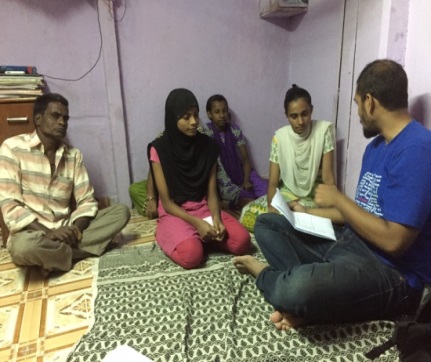 After this, the mentoring home visits began. The MBA participants wrote Mentoring Plans, based on which they conducted their mentoring visits. Each participant did 12 home visits. There was a prefixed schedule for each home visit. The mentors reflected upon their learning experiences by writing Diaries. There were smaller Cohort meetings of 12-14 MBA participants, in which they discussed their home visits.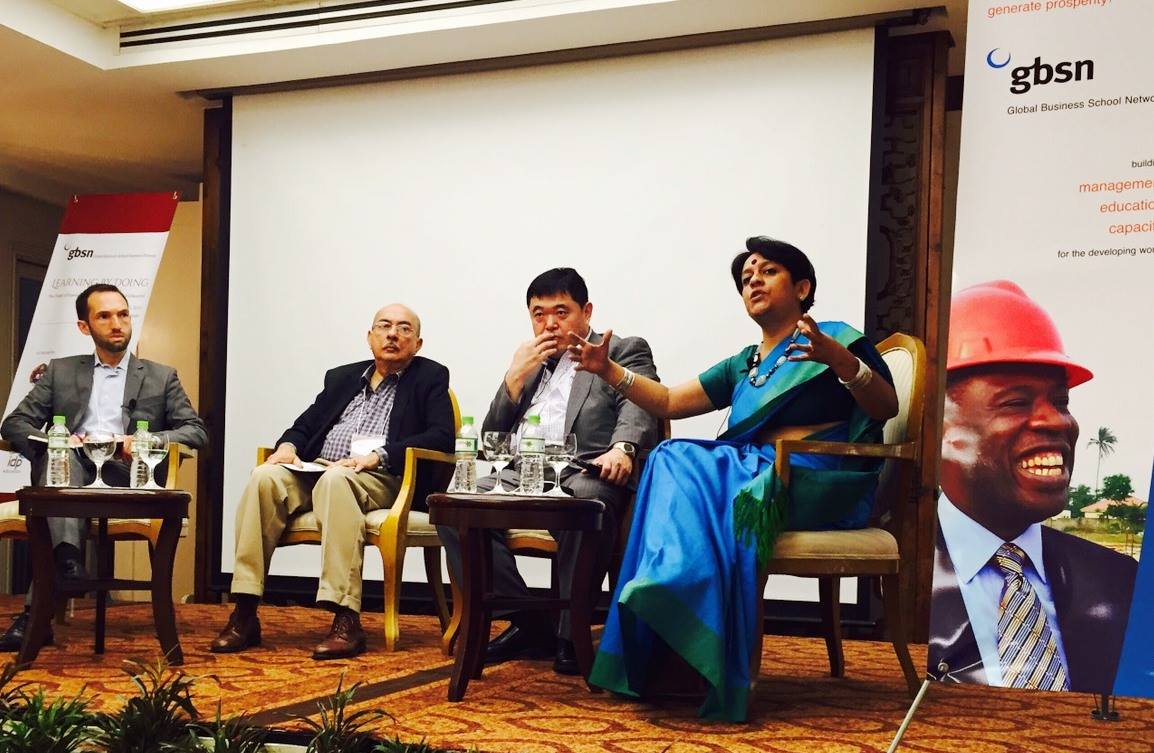 In August 2016, Prof. Deepa Krishnan travelled to Cambodia to speak at the Experiential Learning Models in Management Education –Global Business School Network. She explained the Abhyudaya and DoCC model to an audience of 60 people from 10 countries which included deans and professors, as well as industry participants.In December 2016, Prof. Deepa Krishnan spoke about Abhyudaya at the Maidan Summit in Mumbai. The theme was “Converging Education and Livelihood Spaces through scalable innovations”. Hosted by Magic Bus India Foundation, Tata Institute of Social Sciences and the University of Mumbai.  The audience of over 500 people came from education and non-profit sector from India and abroad.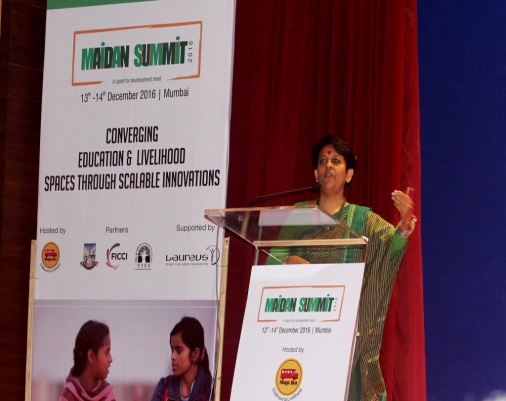 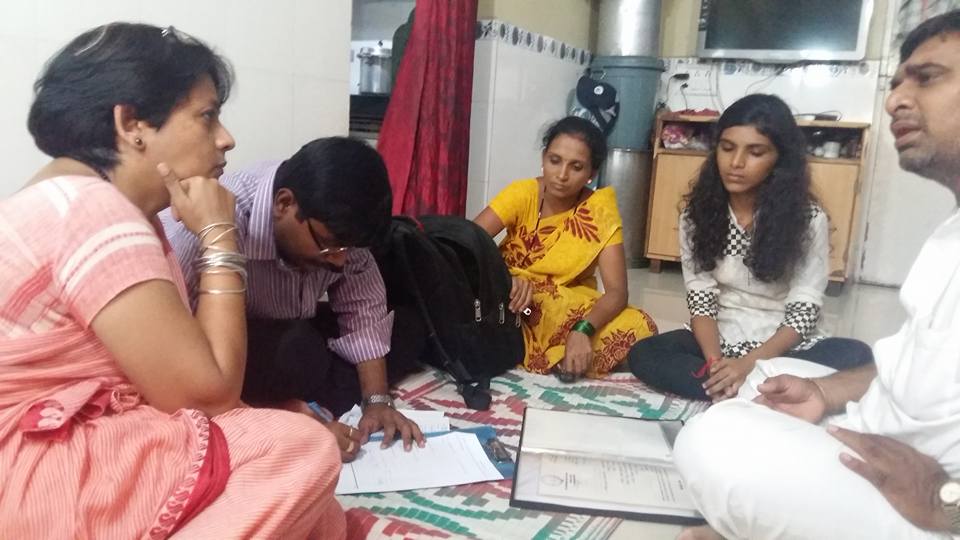 Three surveys were conducted in 2016 and in 2017 to assess the impact of Abhyudaya:Self-Assessment by MBA participants (impact on Self, impact on Sitara, impact on Community)Survey of Std X Sitaras (impact on Self, impact on PGP 1 participant)Survey of parents of Std X Sitaras (impact on Sitara)PERIOD EVENT AWARD LOCATION 2017HULT Clinton International Competition National WinnerNew Delhi2016SPJIMR - PRME (UN Global Compact)ChampionUSA 2015 Rural Marketing Association AwardWinners New Delhi 2014 Rural Marketing Association Award Winners New Delhi 2012 Rural Marketing Association Award Winners New Delhi 2012 Team MBA Winners USA S. P. Jain Institute of Management & ResearchS. P. Jain Institute of Management & ResearchS. P. Jain Institute of Management & ResearchS. P. Jain Institute of Management & ResearchS. P. Jain Institute of Management & ResearchS. P. Jain Institute of Management & ResearchS. P. Jain Institute of Management & ResearchSummary of Publications for the year 2015 and 2015 in keeping with the spirit of the PRME principlesSummary of Publications for the year 2015 and 2015 in keeping with the spirit of the PRME principlesSummary of Publications for the year 2015 and 2015 in keeping with the spirit of the PRME principlesSummary of Publications for the year 2015 and 2015 in keeping with the spirit of the PRME principlesSummary of Publications for the year 2015 and 2015 in keeping with the spirit of the PRME principlesSummary of Publications for the year 2015 and 2015 in keeping with the spirit of the PRME principlesSummary of Publications for the year 2015 and 2015 in keeping with the spirit of the PRME principlesSrl.Type of PublicationFaculty Name along with co-author/sTopic / TitlePublishers / Presentation DetailsStatusDate1Conference Paper & ProceedingsRajiv Agarwal, Arya Kumar and Keith D'SouzaSuccessors in Indian Business Families: A Demographic Sample Study.Journal of Applied Management and Investments 4(4), 2015, pp 201-208.International April 4, 20152Newspaper ArticleR. K. Pattnaik (Co-Author: Tulsi Jayakumar)Lending rate cuts hold key to monetary policyThe Free Press Journal, 08 April 2015, Page:  15NationalApril 8, 20153Newspaper ArticleTulsi JayakumarAsset prices - a policy blind spotBusiness Line, 08 April 2015, Page:  8NationalApril 8, 20154Magazine BlogMr. Shreenivas KunteWinning vs. Losing (Blog)Financial Kaleidoscope - an online as well as print magazine from NSDL (nation's largest securities depository) https://nsdl.co.in/downloadables/March2015.pdf ( Page 4)NationalApril 20, 20155Conference Paper & ProceedingsRavindra Dey and Keith C. D'SouzaLeadership Styles of Leader Role Models of Gen Y Prospective Managers Studying in B-SchoolsPaper presented at the 8th Doctoral Thesis Conference, IBS, Hyderabad, April 23, 2015.National April 23, 20156Journal PaperAjit Prasad (Co-Author: Rajiv Agarwal)The Oxymoron that is ‘Business Ethics’Journal of Management Research (FMS Delhi); Volume 15, No. 1, pp 13-22, Jan - Mar 2015NationalMay 4, 20157Working PaperSrivatsan LakshminarayananThe idea of ‘emerging’ India – Unraveling the institutionWorking Paper Presented at "Whither Emergence" 2015 Ephemera conference at the National Centre for Contemporary Arts (NCCA), MoscowInternational May 6, 20158Newspaper ArticleDr. R. K. PattnaikDon't rush the PDMAIndian Express; Page: 13; May 12, 2015NationalMay 12, 20159Newspaper ArticleR. K. Pattnaik (Co-Author: Tulsi Jayakumar)State budgets should concentrate on social-sector expenditureThe Free Press Journal, 18 May 2015, Page:  15NationalMay 18, 201510Journal PaperAgarwal Rajiv.,  Kumar Arya, Keith D’SouzaA Study Of The Factors Influencing Successors’ Choices In Indian Family-Managed BusinessesJournal of Applied Management and Investments, 4(3), 128-136International May, 201511Newspaper ArticleR. K. Pattnaik (Co-Author: Harsh Mohan)Gold monetization scheme: Holdings from temple, trusts should be free from all taxesThe Free Press Journal, 1st June 2015, Page:  15NationalJune 1, 201512Newspaper ArticleR. K. Pattnaik (Co-Author: Tulsi Jayakumar)Rate cut front loaded; eyes now on data for clarityThe Free Press Journal, June 3, 2015, Page: 14NationalJune 3, 201513Journal PaperDr. Tulsi JayakumarIndia-SAARC Trade In Recovering Markets: An Augmented Trade ModelSMART Journal of Business Management Studies; Vol-11, No.2, July-December 2015; Also chosen for the Best Paper Award Award 2015 by the Journal.International June 24, 201514Magazine ArticleDr. R. K. Pattnaik (Co-Author: Ms. Samarpita Banerjee)Labour Reforms in India: An AssessmentMEDC's Economic Digest 'The Roadmap for the Future of Maharashtra's Economy', Vol. XLIV No. 08, June 2015NationalJune, 201515Case StudyDr. Tulsi Jayakumar (Co-Author: Dr. Indu Niranjan)Strides Arcolab Limited's Dividend Pay-Out DecisionIvey Publishing;  Case - 9B15N011International July 22, 201516Spread SheetDr. Tulsi Jayakumar (Co-Author: Dr. Indu Niranjan)Strides Arcolab Limited’S Dividend Payout DecisionIvey Publishing;  Spreadsheet - 7B15N011International July 22, 201517Teaching NoteDr. Tulsi Jayakumar (Co-Author: Dr. Indu Niranjan)Strides Arcolab Limited's Dividend Pay-Out DecisionIvey Publishing;  Teaching Note - 8B15N011International July 22, 201518Case StudyDr. Rakhi ThakurHindustan Unilever Limited: Missed Call Mobile Marketing in Rural India (A)Ivey Publishing;  Case - 9B15A037International July 24, 201519Case StudyDr. Rakhi ThakurHindustan Unilever Limited: Mobile Marketing in Rural India - Kan Khajura Tesan (B)Ivey Publishing;  Case - 9B15A038International July 24, 201520Teaching NoteDr. Rakhi ThakurHindustan Unilever Limited: Mobile Marketing in Rural India - (A) and (B)Ivey Publishing;  Teaching Note - 8B15A037International July 24, 201521Conference Paper & ProceedingsDr. Uma Narian (Co-Author: Mr. Suresh Mhatre)Uber: A Case of Service Fiduciary6th AHFE 2015: International Conference on Human Side of Service Engineering, HSSE 2015, Las Vegas, USAInternational July 26 to 30, 201522Conference Paper & ProceedingsMr. Suresh Mhatre (Co-Author: Dr. Uma Narain)Bollywood: Entertainment as opiate of the Masses6th AHFE 2015: International Conference on Human Side of Service Engineering, HSSE 2015, Las Vegas, USAInternational July 26 to 30, 201523Journal PaperDr. Vanita BhoolaImpact of Project Success Factors in Managing Software Projects in India: An Empirical AnalysisBusiness Perspectives and Research 3(2) 1–17; SAGE Publications; sagepub.in/home.nav; DOI: 10.1177/2278533715578555
http://bpr.sagepub.comNationalJuly, 201524Journal PaperDr. Raja Roy Choudhury (Co-Author: Sayed Suhel Mohd Salim)Development of the Customer Sentiment Index: Measuring Customers' AttitudesInternational Journal of Multidisciplinary Consortium; Vol 2, Iss 1, March 2015; ISSN 2349-073XInternational July, 201525Journal PaperDr. Raja Roy Choudhury (Co-Author: Sayed Suhel Mohd Salim)How Social Media Business Analytics Enhances Customer Care and LoyaltyInternational Journal of Social Science, Journalism & Mass Communication; Paper ID: 030813; Vol 2, Iss 1, 2015; Pg No. 39-63; ISSN (Online): 2394-2932International July, 201526Magazine ArticleDr. R. K. PattnaikSome Reflections on The Gold Monetisation SchemeMEDC's Economic Digest 'The Roadmap for the Future of Maharashtra's Economy', Vol. XLIV No. 09, July 2015NationalJuly, 201527Journal PaperSapna Taneja , Dr. Ravikesh Srivastava and N. Ravichandran Consequences of Performance Appraisal Justice Perception: A Study of Indian BanksThe IUP Journal of Organizational Behavior, Vol. XIV, No. 3, July 2015, pp. 33-57,ISSN: 0972-687X; IUP Publications, Social Science Research Network elibraryNationalJuly, 201528Journal PaperRakhi ThakurCommunity Marketing: Serving the Base of the Economic Pyramid SustainablyJournal of Business Strategy; Strategy, Vol. 36 Iss 4 pp. 40 - 47International August, 201529Review of ManuscriptDr. Tulsi JayakumarManuscript ID CR-05-2015-0041 entitled "FDI-Induced R&D Spillovers on Innovation: Evidence from Indian Manufacturing Sector"Competitiveness Review- ABDC Journal.International August, 201530Conference Paper & ProceedingsR. K. PattnaikEnsuring Public Debt Sustainability Through Expenditure Bench Marks10th Annual International  Conference on Public Policy and Management, organized by Centre for Public Policy (CPP), held at IIM(B), Aug 3 to 5, 2015NationalAugust 4, 201531Newspaper ArticleR. K. Pattnaik (Co-Author: Tulsi Jayakumar)Rajan links more easing to lower bank rates, monsoon, inflationThe Free Press Journal, August 5, 2015, Page: 21NationalAugust 5, 201532Magazine ArticleR. JayaramanThe Quality Revolution in IndiaAutumn Issue of Magister Operandi: Bi-annual Operations magazine by Opera, The Operations and Supply Chain club of the Shailesh J. Mehta School of Management (SJMSoM), IIT Bombay.NationalAugust, 201533Journal PaperStephan Alex Almeida (Co-Author: Dr. Raja Roy Choudhury)An Overview of Resarch in Hospitality EducationThe Social Onlooker, International Journal of Social Cience, Journalism & Mass Communication; Paper Id: 030814; Page No. 64-82; Vol 2, Iss 1, 2015; ISSN (Online): 2394-2932International August, 201534Journal PaperStephan Alex Almeida (Co-Author: Dr. Raja Roy Choudhury)Customer Satisfaction and Behavior in Hospitality & TourismInternational Journal of Multidisciplinary Consortium; Vol 2, Iss 3, 2015; ISSN 2349-073XInternational August, 201535Magazine ArticleDr. Raja Roy ChoudhuryBranding & Marketing in the SME WorldMaharashtra Chamber Patrika (MACCIA); August 2015; Vol XXXXVI No. 5; Page 20 & 26NationalAugust, 201536BookDr. Raja Roy ChoudhurySports PsychologyHimalaya Publishing House; Pages 200; ISBN: 978-93-5202-829-0NationalAugust, 201537Newspaper ArticleDr. R.K.Pattnaik (Co-Author: Dr. Tulsi Jayakumar)RBI Annual Report: Govt needs to front-load divestment plansThe Free Press Journal; Aug 31, 2015; Page: 19NationalAugust 31, 201538Newspaper ArticleDr. Tulsi JayakumarWTO's Shadow on India's Solar IndustryBusiness Line, Sept 11, 2015NationalSeptember 11, 201539Conference Paper & ProceedingsProf. P. Prabhakaran & Mr. Abir Roy (PGEMP Participant)Optimizing Working Capital And Reducing Cycle Time Using Concept Of Theory Of ConstraintsPresentation at the IPMA World Congress 2015 in Panama; Sept 28 to 30, 2015International September 28, 201540Magazine ArticleDr. R. K. PattnaikMonsoon 2015 - Assessment of the Macro Economic ImpactMEDC's Economic Digest 'The Roadmap for the Future of Maharashtra's Economy', Vol. XLIV No. 11, September 2015NationalSeptember 30, 201541Newspaper ArticleDr. R.K.Pattnaik (Co-Author: Dr. Tulsi Jayakumar)Will RBI's Accommodative policy stance be effective?The Free Press Journal; Sept 30, 2015; Page: 1NationalSeptember 30, 201542Book ChapterDr. Tulsi JayakumarTurning the Wheel of Corporate Social Responsibility: Towards Integrating Corporate Social Innovation with the Corporate Social Responsibility AgendaBook: Revolutionsing Corporate Social Responsibility. Towards a Sustainable Tomorrow; Hard-cover • 2015; Pages: 358; ISBN: 9789332701816; INR 1195; Eds : R.K. Singh, Shulagna Sarkar, Punam Singh
Publisher: Academic Foundation
Type: Book Chapter (Chapter 8)
http://academicfoundation.org/index.php?route=product/product&product_id=571  International October, 201543Conference Paper & ProceedingsDr. Pallavi ModyEase of Doing Business-Contemporary Issues, Challenges and Future ScopeEase of Doing Business-Contemporary Issues, Challenges and Future Scope' International Conference by Centre for Financial Services Gujarat Technological University; ISBN 978-93-5254-009-9International October 9 & 10, 201544BookProf. Abbasali GabulaConversations…. Dr. M. L. ShrikantSPJIMR Publication (ISBN: 978-81-922719-6-5)SPJIMROctober 28, 201545Conference Paper & ProceedingsDr. K. G. KarmakarGenocide: Intolerance, Terror and ExtinctionInternational  Conference on "Religion, State and Society in South Asia: A Historical Perspective" organised by Pubjab University, Patiala.International Accepted46Conference Paper & ProceedingsDr. K. G. KarmakarColonial Rule and its Effects on India's Rural EconomyJournal of South Asian Studies;  Vol 3, No 3 (2015); ISSN: 2307-4000 (Online), 2308-7846 (Print)International Printed in Oct 2015, Issued47Conference Paper & ProceedingsDr. K. G. KarmakarRisk mitigation in AgricultureBackground Research Paper for 10th Biennial conference Agrocorp - 2015International Nov 3 & 4, 201548Conference Paper & ProceedingsDr. K. G. KarmakarAgricultural Value Chain for Smallholder Farmers: Concepts and SystemsNABARD - IFPRI National Seminar for Agri Value Chains; Nov 29 & 30, 2015NationalNov 29 & 30, 201549Book ReviewDr. K. G. KarmakarAgricultual Crisis in India - The Way OutIndian Journal of Agricultural EconomicsNationalNovember, 201550Conference Paper & ProceedingsDr. Tulsi JayakumarTransitioning from philanthropy to corporate sustainabilityPaper Id – ICRBS-244; International Conference on Research and Sustainable Business, Indian Institute of Technology, Roorkee, Department of Management StudiesInternational December 4 to 6, 201551Conference Paper & ProceedingsDr. Rakhi Thakur (Co-Author: Prabir Jana)Understanding the Drivers of Information Sharing In Global Apparel Supply ChainXIX Annual Conference of the Society of Operations Management (SOM); IIM Calcuta; December 11 to 13, 2015International December 11 to 13, 201552Conference Paper & ProceedingsSajeev A. GeorgeOperational performance, service quality and financial performance: A Study of the Indian Airline Industry19th Annual International Conference of the Society of Operations Management, IIM (C); Dec 11 to 13, 2015 International December 11, 201553Conference Paper & ProceedingsDr. R. K. PattnaikFiscal Sustainability and Fiscal Legislation in IndiaEconomic Growth in India and USA - Fifth International  Conference on Economic and Business Issues organized by Indian Journal of Economics and Business at Kolkata; Dec 19 & 20, 2015International December 19 & 20, 201554Journal PaperAnshul Verma & Prashant Dev YadavExploring the Dimensions of Women Empowerment among Microfinance Beneficiaries in India: An Empirical Study in Delhi-NCRJournal of Applied Management and Investments, ISSN 2225-3467; Vol. 4, Issue 4, December 2015International Dec, 201555Conference Paper & ProceedingsDr. Pallavi ModyMake In India- Campaign for Inclusive Growth: Initiatives and Challenges“International Conference on Make in India Campaign for Inclusive Growth Initiatives and Challenges Sub Theme – Policy Reforms”, Aligarh Muslim University, Aligarh (India) on 4th and 5th January 2016International January 4 & 5, 201656Journal PaperRajiv Agarwal, Arya Kumar an Keith D'SouzaIssues in Career Choices Of Successors In Family Businesses: Perspective From Literature ReviewJournal of Applied Management and Investments 5(1), 2016, pp 1-19.International January 5, 201657Newspaper ArticleDr. Tulsi JayakumarEvening out the oddsHindu Business Line; Jan 5, 2016NationalJanuary 5, 201658Journal PaperDr. Tulsi JayakumarSocial Capital Creation in Indian Rural Cooperatives in the era of GlobalisationSMART Journal of Business Management Studies, Vol 12, No.1, January-June 2016 issueInternational January 201659Journal PaperDr. R.K.Pattnaik (Co-Author: Dr. Anshul Verma)Rule-Based Fiscal Policy in India: An AssessmentBULMIM Journal of Management and Research; Year 2016, Volume-1, Issue-1 (January-June); Online ISSN : 2455-3298; DOI:10.5958/2455-3298.2016.00003.9NationalJanuary, 201660Case StudyDr. Tulsi JayakumarAgarwal Packers and Movers: Competing for "Moving" ExperiencesIvey Publishing;  Case - 9B16M008; Featured by the Case Centre in June 2016International January 28, 201661Teaching NoteDr. Tulsi JayakumarAgarwal Packers and Movers: Competing for "Moving" ExperiencesIvey Publishing;  TN - 8B16M008International January 28, 201662Book ChapterKeith C. D'Souza, Ravindra Dey and Sheba MathewOD Values in Family Owned Business in India.In T.V. Rao and Anil Khandelwal (eds.): HRD, OD, and Institution Building: Essays in Memory of Udai Pareek. New Delhi: Sage, 2016.International January, 201663Newspaper ArticleDr. Renuka KamathSegmenting online consumersBusinessline; February 2, 2016NationalFebruary 2, 201664Newspaper ArticleTulsi Jayakumar & R.K. PattnaikPolicy Review: A Case of Stable and Sustainable Growth?Free Press Journal; Feb 2, 2016NationalFebruary 2, 201665Journal PaperDr. Anjali Malik (Co-Author: Rajeev Kumra -
IIM – Lucknow, Smitha Girija - IILM Institute for Higher Education)Gaming Dependency Among Indian Adolescents: A Phenomenological StudyInternational Journal of Indian Culture and Business Management, Vol. 12, No. 3, 2016; Page 361 to 375; ISSN online: 1753-0814; 
ISSN print: 1753-0806International February 3, 201666Newspaper ArticleDr. Tulsi Jayakumar (Co-Author: Dr. R. K. Pattnaik)Revival of Pvt Investment key to higher growth: RBIThe Free Press Journal; Date: 03 Feb 2016; Page: 21NationalFebruary 3, 201667Journal PaperDr. Tulsi JayakumarSholay 3D: Recreating Magic?South Asian Journal of Management (SAJM); Vol. 22.4, Oct-Dec.  2015International February 3, 201668Conference Paper & ProceedingsDr. K. G. Karmakar (Co-Author: Ms. Anuradha Karmakar)Reviving India's Decaying Rural EconomyInternational Conference on Rural Development; XIDAS Campus, Jabalpur; Feb 4 & 5, 2016International February 4, 201669Web Portal ArticleDr. Tulsi JayakumarThere’s No Such Thing as a Free Lunch!eSS Current Affairs: Union Budget 2016-17; eSocialSciences is a pan-Asia social sciences portal (www.esocialsciences.org); http://www.esocialsciences.org/Articles/showArticle.aspx?qs=+30QEbn3Sin1XnvhkfnzXVMpYu7w83gG7XAQhjbRJx5JvXK7N5iWCi/2rwY2lAl+phQ1CY+DOv5cF1/XqQnAiw==International February 11, 201670Conference Paper & ProceedingsArunima Haldar, Sagari DeyEmpirical study on the predictive power of bankruptcy models: Evidence from Indian companies12th International Research Conference on Quality, Innovation & Knowledge Management - Monash University, AustraliaInternational Feb, 201671Conference Paper & ProceedingsArunima Haldar, Rashmi DyondiRole of Market Knowledge in Aiding Long Term Sustainability of Film Studies: Evidence from Hindi film industry in Mumbai12th International Research Conference on Quality, Innovation & Knowledge Management - Monash University, AustraliaInternational Feb, 201672Journal PaperR. JayaramanAn empirical approach to inventory cost reductionInternational Journal of   Research in Commerce , IT and Management, Volume 6 , Issue 2  , February 2016 . pp 27-39; ISSN 2231-5756International Feb, 201673Journal PaperR. JayaramanWhy Should the Corporate Sector Embrace CSR?The International Journal of
Business & Management (ISSN 2321–8916); Vol 4 Issue 2International Feb, 201674Journal PaperAjit Prasad (Co-Author: Lekha Warrier)Mr. Porter and the New World of Increasing Returns to ScaleJournal of Management Research; Vol 16, No1 (2016); Pages 3 - 15; Published: 2016-03-01International Dec - Jan 201675Magazine ArticleDr. Ranjan BanerjeeNow and Then: A perspectiveBusiness India; December 21, 2015NtlDecember 21, 201576Magazine ArticleDr. Ranjan BanerjeeWhy People Spend The Way They DoBusinessWorld; November 16, 2015NtlNovember 16, 201577Magazine ArticleDr. Ranjan BanerjeeWhy Research
Matters?Forbes India Marquee . A Special Marketing Presentation In Association With Skilltree
Knowledge Consortium And Great Place To Study Research Institute March 2016International March,  2016